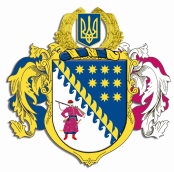 ДНІПРОПЕТРОВСЬКА ОБЛАСНА РАДАVII СКЛИКАННЯПостійна комісія обласної ради з питань комунальної власності, житлово-комунального господарства. Дніпро, пр. Олександра Поля, 2ПРОТОКОЛ № 58засідання постійної комісії обласної ради08 лютого 2019 року13:00Присутні члени комісії: Смирнов А.О., Томчук О.В., Погосян В.Е., Романенко В.І.(телеконфереція), Юревич Т.А., Туровська І.Л.,  Мельникова О.В., Бутківський В.В., Кравченко П.О.У роботі комісії взяли участь:Костіна Н.С. − начальник відділу кадрової роботи з комунальними підприємствами, закладами та установами.Павлів Р.Г. – начальник відділу комунальної власності контролю та аудиту.Виходов Є.А. – начальник відділу оренди нерухомого майна.Головував: Смирнов А.О.Порядок денний:1.  Про трудові відносини з керівниками обласних комунальних підприємств, закладів та установ, що належать до спільної власності територіальних громад сіл,  селищ, міст Дніпропетровської області.2. Питання діяльності окремих обласних комунальних підприємств та закладів, що належать до спільної власності територіальних громад сіл, селищ, міст Дніпропетровської області.3. Про оренду нерухомого майна, що є спільною власністю територіальних громад сіл, селищ, міст Дніпропетровської області.4. Про деякі питання управління майном, що належить до спільної власності територіальних громад сіл, селищ, міст Дніпропетровської області.5. Про списання майна, що належить до  спільної власності територіальних громад сіл, селищ, міст Дніпропетровської області.       6. Про внесення змін та доповнень до рішення обласної ради від 07 грудня 2018 року  № 431-15/VIІ  „Про короткострокову оренду майна, що є спільною власністю територіальних громад сіл, селищ, міст Дніпропетровської області. 7. Про діяльність комунальних підприємств водопостачання та водовідведення Дніпропетровської  обласної ради.8. Про розгляд звернення  КП „ Житлово-комунальна контора” ДОР стосовно виділення коштів з обласного бюджету на 2019 рік для погашення заборгованості із заробітної плати.9. Різне.СЛУХАЛИ 1.  Про трудові відносини з керівниками обласних комунальних підприємств, закладів та установ, що належать до спільної власності територіальних громад сіл,  селищ, міст Дніпропетровської області.Інформація: Костіна Н.С. − начальник відділу кадрової роботи з комунальними підприємствамиВИРІШИЛИ:Заслухавши інформацію начальника відділу кадрової роботи з комунальними підприємствами, закладами та установами постійна комісія вирішила:Затвердити розпорядження голови обласної ради:	від 12 грудня 2018 року № 82-КП ,,Про оголошення початку конкурсного добору керівників комунальних закладів загальної середньої освіти, що належать до спільної власності територіальних громад сіл, селищ міст Дніпропетровської області”;	від 12 грудня 2018 року № 83-КП ,,Про оголошення початку конкурсного добору керівників комунальних закладів загальної середньої освіти, що належать до спільної власності територіальних громад сіл, селищ міст Дніпропетровської області”;від 12 грудня 2018 року № 84-КП „Про кадрові питання деяких комунальних підприємств та закладів, що належать до спільної власності територіальних громад сіл, селищ, міст Дніпропетровської області”;	від 13 грудня 2018 року № 85-КП ,,Про кадрові питання комунального закладу ,,Дніпропетровський спеціалізований клінічний медичний центр матері та дитини ім. проф. М.Ф. Руднєва” Дніпропетровської обласної ради”;	від 14 грудня 2018 року № 86-КП ,,Про кадрові питання комунального закладу ,,Дніпропетровський обласний госпіталь ветеранів війни”;		від 14 грудня 2018 року № 87-КП ,,Про кадрові питання комунального закладу ,,Дніпропетровський обласний центр військово-патріотичного виховання, відпочинку та туризму” Дніпропетровської обласної ради”;		від 21 грудня 2018 року № 88-КП  „Про склад конкурсної комісії з добору директора комунального закладу освіти ,,Нікопольський навчально-реабілітаційний центр ,,Ніка” Дніпропетровської обласної ради”;		від 21 грудня 2018 року № 89-КП  „Про склад конкурсної комісії з добору директора комунального закладу освіти ,,Котовський навчально-реабілітаційний центр” Дніпропетровської обласної ради”;	від 22 грудня 2018 року № 90-КП ,,Про кадрові питання комунального підприємства ,,Синельниківська профдезінфекція” Дніпропетровської обласної ради”;	від 22 грудня 2018 року № 91-КП ,,Про кадрові питання комунального підприємства ,,Агентство регіонального розвитку ,,Регіон-Лідер” Дніпропетровської обласної ради”;	від 22 грудня 2018 року № 92-КП  „Про склад конкурсної комісії з добору директора комунального закладу освіти ,,Криворізький багатопрофільний навчально-реабілітаційний центр ,,Натхнення” Дніпропетровської обласної ради”;	від 22 грудня 2018 року № 93-КП  „Про склад конкурсної комісії з добору директора комунального закладу освіти ,,Навчально-реабілітаційний центр ,,Колосок” Дніпропетровської обласної ради”;	від 22 грудня 2018 року № 94-КП  „Про склад конкурсної комісії з добору директора комунального закладу освіти ,,Багатопрофільний навчально-реабілітаційний центр ,,Сузір’я” Дніпропетровської обласної ради”;	від 22 грудня 2018 року № 95-КП  „Про склад конкурсної комісії з добору директора комунального закладу освіти ,,Криворізька загальноосвітня санаторна школа-інтернат № 7 І – ІІ ступенів” Дніпропетровської обласної ради”;	від 22 грудня 2018 року № 96-КП  „Про склад конкурсної комісії з добору директора комунального закладу освіти ,,Криворізький ліцей-інтернат з посиленою військово-фізичною підготовкою” Дніпропетровської обласної ради”;від 22 грудня 2018 року № 97-КП „Про кадрові питання деяких комунальних підприємств та закладів, що належать до спільної власності територіальних громад сіл, селищ, міст Дніпропетровської області”;	від 26 грудня 2018 року № 98-КП ,,Про кадрові питання комунального підприємства ,,Профдезінфекція” Новомосковського району;Звільнити: Ковальову Лілію Петрівну, виконуючу обов’язки директора комунального закладу освіти ,,Дніпропетровський обласний медичний ліцей-інтернат ,,Дніпро”, 03 березня 2019 року відповідно до пункту 2 статті 36 Кодексу законів про працю України;	Куржанову Наталію Іванівну, виконуючу обов’язки директора комунального закладу ,,Марганецький багатопрофільний навчально-реабілітаційний центр” Дніпропетровської обласної ради”, 08 березня  2019 року відповідно до пункту 2 статті 36 Кодексу законів про працю України;Лозову Людмилу Володимирівну, виконуючу обов’язки директора комунального закладу освіти ,,Першотравенська загальноосвітня спеціальна школа-інтернат” Дніпропетровської обласної ради”, 16 березня 2019 року відповідно до пункту  2 статті 36 Кодексу законів про працю України;	Мегегу Галину Борисівну, виконуючу обов’язки директора комунального закладу освіти ,,Навчально-реабілітаційний центр № 6” Дніпропетровської обласної ради”, 18 квітня 2019 року відповідно до пункту 2 статті 36 Кодексу законів про працю України;Родименко Ірину Миколаївну, виконуючу обов’язки директора комунального закладу освіти ,,Багатопрофільний навчально-реабілітаційний ресурсно-методичний центр корекційної роботи та інклюзивного навчання” Дніпропетровської обласної ради”, 18 квітня  2019 року відповідно до пункту 2 статті 36 Кодексу законів про працю України;Ващенко Марину Іванівну, виконуючу обов’язки директора комунального закладу освіти ,,Загальноосвітня санаторна школа-інтернат                 № 3” Дніпропетровської обласної ради”, 28 березня 2019 року відповідно до пункту 2 статті 36 Кодексу законів про працю України;Азарова Олександра Олексійовича, виконуючого обов’язки директора комунального закладу „Дніпропетровський обласний центр військово-патріотичного виховання, відпочинку та туризму” Дніпропетровської обласної ради”, 18 квітня 2019 року відповідно до пункту 2 статті 36 Кодексу законів про працю України;	3. Призначити:Ковальову Лілію Петрівну директором комунального закладу освіти ,,Дніпропетровський обласний медичний ліцей-інтернат ,,Дніпро”                       04 березня 2019 року з укладенням строкового трудового договору строком на 6 (шість) років;Куржанову Наталію Іванівну директором комунального закладу ,,Марганецький багатопрофільний навчально-реабілітаційний центр” Дніпропетровської обласної ради” 11 березня 2019 року з укладенням строкового трудового договору строком на 2 (два) роки;Лозову Людмилу Володимирівну директором комунального закладу освіти ,,Першотравенська загальноосвітня спеціальна школа-інтернат” Дніпропетровської обласної ради” 18 березня 2019 року строкового трудового договору строком на 6 (шість) років;Мегегу Галину Борисівну директором комунального закладу освіти ,,Навчально-реабілітаційний центр № 6” Дніпропетровської обласної ради” 19 квітня 2019 року з укладенням строкового трудового договору строком на 2 (два) роки;Родименко Ірину Миколаївну виконуючою обов’язки директора комунального закладу освіти ,,Багатопрофільний навчально-реабілітаційний ресурсно-методичний центр корекційної роботи та інклюзивного навчання” Дніпропетровської обласної ради” 19 квітня             2019 року з укладенням строкового трудового договору строком на               6 (шість) років;Ващенко Марину Іванівну директором комунального закладу освіти ,,Загальноосвітня санаторна школа-інтернат № 3” Дніпропетровської обласної ради” 29 березня 2019 року з укладенням строкового трудового договору строком на 6 (шість) років;Азарова Олександра Олексійовича директором комунального закладу „Дніпропетровський обласний центр військово-патріотичного виховання, відпочинку та туризму” Дніпропетровської обласної ради”            19 квітня 2019 року з укладенням строкового трудового договору строком на  1 (один) рік.Внести зміни до рішення обласної ради від 23 березня 2007 року № 123-7/V ,,Про затвердження Положення про порядок призначення на посаду та звільнення з посади керівників підприємств, установ та закладів, що належать до спільної власності територіальних громад сіл, селищ, міст Дніпропетровської області”, виклавши абзац 3 пункту 1.3. додатка до рішення в новій редакції: ,,У разі якщо підприємства, установи та заклади у міжсесійний період залишились без керівників, голова обласної ради своїм розпорядженням на строк до трьох місяців призначає на посаду осіб, що виконують обов’язки керівників підприємств, установ та закладів, що належать до спільної власності територіальних громад сіл, селищ, міст Дніпропетровської області, та звільняє їх у випадках, визначених Кодексом законів про працю України.”.Результати голосування:за 			– 9проти		 – 0утримались 	– 0усього 		– 9СЛУХАЛИ 2. Питання діяльності окремих обласних комунальних підприємств та закладів, що належать до спільної власності територіальних громад сіл, селищ, міст Дніпропетровської області.Інформація: Костіна Н.С. − начальник відділу кадрової роботи з комунальними підприємствами, закладами та установами.	ВИРІШИЛИ:Змінити назву комунального закладу культури ,,Дніпровський академічний український музично-драматичний театр ім. Т.Г. Шевченка” Дніпропетровської обласної ради” (юридична адреса:                                вул. Воскресенська, 5, м. Дніпро, 49000) на комунальний заклад культури ,,Дніпровський національний академічний український музично-драматичний театр ім. Т.Г. Шевченка” Дніпропетровської обласної ради”.Внести зміни до рішення обласної ради від 19 жовтня 2018 року      № 388-14/VII ,,Питання діяльності окремих обласних комунальних підприємств та закладів, що належать до спільної власності територіальних громад сіл, селищ, міст Дніпропетровської області”, виклавши пункт 32 в новій редакції: ,,Реорганізувати комунальний заклад „Дніпропетровський обласний центр з профілактики та боротьби зі СНІДом” (юридична адреса:             вул. Бехтерева, 1,  м. Дніпро,  49115) шляхом перетворення в комунальне підприємство „Дніпропетровський обласний лікувально-діагностичний центр хронічних інфекцій” Дніпропетровської обласної ради”.Затвердити в новій редакції статути, що додаються:комунального закладу культури ,,Дніпровський національний академічний український музично-драматичний театр ім. Т.Г. Шевченка” Дніпропетровської обласної ради”;комунального підприємства ,,Дитячий протитуберкульозний санаторій № 5” Дніпропетровської обласної ради”;комунального підприємства ,,Дитячий санаторій № 1” Дніпропетровської обласної ради”;комунального підприємства ,,Солонянська центральна районна лікарня” Дніпропетровської обласної ради”;комунального підприємства ,,Кам’янська міська лікарня № 1” Дніпропетровської обласної ради”;комунального підприємства ,,Дніпропетровський обласний перинатальний центр зі стаціонаром” Дніпропетровської обласної ради”;комунального підприємства ,,Кам’янська міська лікарня № 4” Дніпропетровської обласної ради”;комунального підприємства ,,Гейківська психоневрологічна лікарня” Дніпропетровської обласної ради”;комунального підприємства ,,Кам’янський дитячий протитуберкульозний санаторій” Дніпропетровської обласної ради”;комунального підприємства ,,Кам’янська міська поліклініка № 6” Дніпропетровської обласної ради”;комунального підприємства „Дніпропетровський обласний лікувально-діагностичний центр хронічних інфекцій” Дніпропетровської обласної ради”;комунального підприємства „Спеціалізований Центр медико-соціальної реабілітації дітей” Дніпропетровської обласної ради”;комунального підприємства „Криворізький дитячий санаторій” Дніпропетровської обласної ради”;комунального підприємства „Криворізький дитячий туберкульозний санаторій № 1” Дніпропетровської обласної ради”;комунального підприємства „Криворізький дитячий кістково-туберкульозний санаторій № 1” Дніпропетровської обласної ради”;комунального підприємства „Нікопольський медичний спеціалізований центр медико-соціальної реабілітації дітей” Дніпропетровської обласної ради”;комунального підприємства „Криворізька станція переливання крові” Дніпропетровської обласної ради”;комунального підприємства „Криворізький шкірно-венерологічний диспансер” Дніпропетровської обласної ради”;комунального підприємства „Криворізький Центр профілактики та боротьби зі СНІДом” Дніпропетровської обласної ради”;комунального підприємства „Кам’янська міська лікарня  № 9” Дніпропетровської обласної ради”;комунального підприємства „Криворізький онкологічний диспансер” Дніпропетровської обласної ради”;комунального підприємства ,,Дніпропетровська клінічна психіатрична лікарня” Дніпропетровської обласної ради”;комунального підприємства ,,Криворізький психоневрологічний диспансер” Дніпропетровської обласної ради”;комунального підприємства ,,Нікопольський дитячий санаторій” Дніпропетровської обласної ради”;комунального підприємства ,,Кам’янська міська лікарня швидкої медичної допомоги” Дніпропетровської обласної ради”;	комунального закладу ,,Центр післядипломної освіти молодших спеціалістів з медичною та фармацевтичною освітою” Дніпропетровської обласної ради”;комунального підприємства ,,Цифровий документообіг” Дніпропетровської обласної ради”;комунального підприємства ,,Департамент екобезпеки, природокористування та енергозбереження” Дніпропетровської обласної ради”;комунального підприємства ,,Будинок юстиції” Дніпропетровської обласної ради”;	комунального закладу ,,Верхівцевський психоневрологічний інтернат” Дніпропетровської обласної ради”;	комунального закладу ,,Дніпропетровська обласна науково-медична бібліотека” Дніпропетровської обласної ради”;	комунального підприємства ,,Єдина обласна театрально-концертна дирекція” Дніпропетровської обласної ради”;	комунального закладу ,,Клінічний онкологічний диспансер” Дніпропетровської обласної ради”;	комунального закладу ,,Дніпропетровський обласний центр фізичного здоров’я населення ,,Спорт для всіх”;	комунального підприємства ,,Січ” Дніпропетровської обласної ради”;Затвердити передавальний акт (за результатами реорганізації комунального закладу ,,Дитячий протитуберкульозний санаторій № 5”  Дніпропетровської обласної ради” шляхом перетворення в комунальне підприємство ,,Дитячий протитуберкульозний санаторій № 5”  Дніпропетровської обласної ради”), що додається.Затвердити передавальний акт (за результатами реорганізації комунального закладу ,,Дитячий санаторій № 1”  Дніпропетровської обласної ради” шляхом перетворення в комунальне підприємство ,,Дитячий санаторій № 1” Дніпропетровської обласної ради”), що додається.Затвердити передавальний акт (за результатами реорганізації комунального закладу ,,Кам’янська міська лікарня № 1”  Дніпропетровської обласної ради” шляхом перетворення в комунальне підприємство ,,Кам’янська міська лікарня № 1” Дніпропетровської обласної ради”), що додається.Затвердити передавальний акт (за результатами реорганізації комунального закладу ,,Солонянська центральна районна лікарня”  Дніпропетровської обласної ради” шляхом перетворення в комунальне підприємство ,,Солонянська центральна районна лікарня”  Дніпропетровської обласної ради”), що додається.Затвердити передавальний акт (за результатами реорганізації комунального закладу ,,Дніпропетровський обласний перинатальний центр зі стаціонаром” Дніпропетровської обласної ради” шляхом перетворення в комунальне підприємство ,,Дніпропетровський обласний перинатальний центр зі стаціонаром” Дніпропетровської обласної ради”), що додається.Затвердити передавальний акт (за результатами реорганізації комунального закладу ,,Кам’янська міська лікарня № 4”  Дніпропетровської обласної ради” шляхом перетворення в комунальне підприємство ,,Кам’янська міська лікарня № 4” Дніпропетровської обласної ради”), що додається.Затвердити передавальний акт (за результатами реорганізації комунального закладу ,,Гейківська психоневрологічна лікарня”  Дніпропетровської обласної ради” шляхом перетворення в комунальне підприємство ,,Гейківська психоневрологічна лікарня” Дніпропетровської обласної ради”), що додається.Затвердити передавальний акт (за результатами реорганізації комунального закладу ,,Кам’янський дитячий протитуберкульозний санаторій”  Дніпропетровської обласної ради” шляхом перетворення в комунальне підприємство ,,Кам’янський дитячий протитуберкульозний санаторій” Дніпропетровської обласної ради”), що додається.Затвердити передавальний акт (за результатами реорганізації комунального закладу ,,Кам’янська міська поліклініка № 6”  Дніпропетровської обласної ради” шляхом перетворення в комунальне підприємство ,,Кам’янська міська поліклініка № 6” Дніпропетровської обласної ради”), що додається.Затвердити передавальний акт (за результатами реорганізації комунального закладу „Дніпропетровський обласний центр з профілактики та боротьби зі СНІДом” шляхом перетворення в комунальне підприємство „Дніпропетровський обласний лікувально-діагностичний центр хронічних інфекцій” Дніпропетровської обласної ради”), що додається.Затвердити передавальний акт (за результатами реорганізації комунального закладу „Спеціалізований Центр медико-соціальної реабілітації дітей” Дніпропетровської обласної ради” шляхом перетворення в комунальне підприємство „Спеціалізований Центр медико-соціальної реабілітації дітей” Дніпропетровської обласної ради”), що додається.Затвердити передавальний акт (за результатами реорганізації комунального закладу „Криворізький дитячий санаторій” Дніпропетровської обласної ради” шляхом перетворення в комунальне підприємство „Криворізький дитячий санаторій” Дніпропетровської обласної ради”), що додається.Затвердити передавальний акт (за результатами реорганізації комунального закладу „Криворізький дитячий туберкульозний санаторій № 1” Дніпропетровської обласної ради” шляхом перетворення в комунальне підприємство „Криворізький дитячий туберкульозний санаторій № 1” Дніпропетровської обласної ради”), що додається.Затвердити передавальний акт (за результатами реорганізації комунального закладу „Криворізький дитячий кістково-туберкульозний санаторій № 1” Дніпропетровської обласної ради” шляхом перетворення в комунальне підприємство „Криворізький дитячий кістково-туберкульозний санаторій № 1” Дніпропетровської обласної ради”), що додається.Затвердити передавальний акт (за результатами реорганізації комунального закладу „Нікопольський медичний спеціалізований центр медико-соціальної реабілітації дітей” Дніпропетровської обласної ради” шляхом перетворення в комунальне підприємство „Нікопольський медичний спеціалізований центр медико-соціальної реабілітації дітей”  Дніпропетровської обласної ради”), що додається.Затвердити передавальний акт (за результатами реорганізації комунального закладу „Криворізька станція переливання крові” Дніпропетровської обласної ради” шляхом перетворення в комунальне підприємство „Криворізька станція переливання крові”  Дніпропетровської обласної ради”), що додається.Затвердити передавальний акт (за результатами реорганізації комунального закладу „Криворізький шкірно-венеролгічний диспансер” шляхом перетворення в комунальне підприємство „Криворізький шкірно-венерологічний диспансер”  Дніпропетровської обласної ради”), що додається.Затвердити передавальний акт (за результатами реорганізації комунального закладу „Криворізький Центр профілактики та боротьби зі СНІДом” шляхом перетворення в комунальне підприємство „Криворізький Центр профілактики та боротьби зі СНІДом” Дніпропетровської обласної ради”), що додається.Затвердити передавальний акт (за результатами реорганізації комунального закладу „Кам’янська міська лікарня № 9” Дніпропетровської обласної ради” шляхом перетворення в комунальне підприємство „Кам’янська міська лікарня № 9” Дніпропетровської обласної ради”), що додається.Затвердити передавальний акт (за результатами реорганізації комунального закладу „Криворізький онкологічний диспансер” Дніпропетровської обласної ради” шляхом перетворення в комунальне підприємство „Криворізький онкологічний диспансер” Дніпропетровської обласної ради”), що додається.Реорганізувати комунальний заклад „Новомосковська центральна районна лікарня” Дніпропетровської обласної ради” (юридична адреса: вул. Гетьманська, 238,  м. Новомосковськ, Дніпропетровська область, 51208) шляхом перетворення в комунальне підприємство „Новомосковська центральна районна лікарня” Дніпропетровської обласної ради”. 	24.1. Доручити керівникові комунального закладу „Новомосковська центральна районна лікарня” Дніпропетровської обласної ради” здійснити всі необхідні заходи щодо приймання-передачі майна згідно з чинним законодавством.24.2. Строком заяви кредиторами претензій установити 2 (два) місяці з моменту оприлюднення повідомлення про рішення стосовно реорганізації юридичної особи.	24.3. Створити комісію з реорганізації комунального закладу „Новомосковська центральна районна лікарня” Дніпропетровської обласної ради” у складі:24.4. Доручити голові комісії з реорганізації комунального закладу „Новомосковська центральна районна лікарня” Дніпропетровської обласної ради” в установлений законодавством термін повідомити державного реєстратора про рішення щодо реорганізації комунального закладу.	24.5. Комісії з реорганізації комунального закладу „Новомосковська центральна районна лікарня” Дніпропетровської обласної ради”:	провести інвентаризацію майна комунального закладу;після закінчення строку для пред’явлення вимог кредиторами та задоволення чи відхилення їх вимог у встановленому законом порядку скласти передавальний акт, який повинен містити положення про правонаступництво щодо всіх зобов’язань комунального закладу „Новомосковська центральна районна лікарня” Дніпропетровської обласної ради”;передавальний акт подати на затвердження обласній раді;здійснити інші заходи, передбачені чинним законодавством.Реорганізувати комунальний заклад „Софіївська центральна районна лікарня” Дніпропетровської обласної ради” (юридична адреса: вул. Карпенка, 1,  смт Софіївка, Софіївський район, Дніпропетровська область, 53100) шляхом перетворення в комунальне підприємство „Софіївська центральна районна лікарня” Дніпропетровської обласної ради”. 	25.1. Доручити керівникові комунального закладу „Софіївська центральна районна лікарня” Дніпропетровської обласної ради” здійснити всі необхідні заходи щодо приймання-передачі майна згідно з чинним законодавством.25.2. Строком заяви кредиторами претензій установити 2 (два) місяці з моменту оприлюднення повідомлення про рішення стосовно реорганізації юридичної особи.	25.3. Створити комісію з реорганізації комунального закладу „Софіївська центральна районна лікарня” Дніпропетровської обласної ради” у складі:25.4. Доручити голові комісії з реорганізації комунального закладу „Софіївська центральна районна лікарня” Дніпропетровської обласної ради” в установлений законодавством термін повідомити державного реєстратора про рішення щодо реорганізації комунального закладу.	25.5. Комісії з реорганізації комунального закладу „Софіївська центральна районна лікарня” Дніпропетровської обласної ради”:	провести інвентаризацію майна комунального закладу;після закінчення строку для пред’явлення вимог кредиторами та задоволення чи відхилення їх вимог у встановленому законом порядку скласти передавальний акт, який повинен містити положення про правонаступництво щодо всіх зобов’язань комунального закладу „Софіївська центральна районна лікарня” Дніпропетровської обласної ради”;передавальний акт подати на затвердження обласній раді;здійснити інші заходи, передбачені чинним законодавством. Реорганізувати комунальний заклад „Васильківська центральна районна лікарня” Дніпропетровської обласної ради” (юридична адреса: вул. Михайлівська, 76,  смт Васильківка, Васильківський район, Дніпропетровська область, 52600) шляхом перетворення в комунальне підприємство „Васильківська центральна районна лікарня” Дніпропетровської обласної ради”. 	26.1. Доручити керівникові комунального закладу „Васильківська центральна районна лікарня” Дніпропетровської обласної ради” здійснити всі необхідні заходи щодо приймання-передачі майна згідно з чинним законодавством.26.2. Строком заяви кредиторами претензій установити 2 (два) місяці з моменту оприлюднення повідомлення про рішення стосовно реорганізації юридичної особи.	26.3. Створити комісію з реорганізації комунального закладу „Васильківська центральна районна лікарня” Дніпропетровської обласної ради” у складі:26.4. Доручити голові комісії з реорганізації комунального закладу „Васильківська центральна районна лікарня” Дніпропетровської обласної ради” в установлений законодавством термін повідомити державного реєстратора про рішення щодо реорганізації комунального закладу.	26.5. Комісії з реорганізації комунального закладу „Васильківська центральна районна лікарня” Дніпропетровської обласної ради”:	провести інвентаризацію майна комунального закладу;після закінчення строку для пред’явлення вимог кредиторами та задоволення чи відхилення їх вимог у встановленому законом порядку скласти передавальний акт, який повинен містити положення про правонаступництво щодо всіх зобов’язань комунального закладу „Васильківська центральна районна лікарня” Дніпропетровської обласної ради”;передавальний акт подати на затвердження обласній раді;здійснити інші заходи, передбачені чинним законодавством.Реорганізувати комунальний заклад ,,Томаківська центральна районна лікарня” Дніпропетровської обласної ради” (юридична адреса: вул. Шосейна, 22,  смт Томаківка, Томаківський район, Дніпропетровська область, 53500) шляхом перетворення в комунальне підприємство „Томаківська центральна районна лікарня” Дніпропетровської обласної ради”. 	27.1. Доручити керівникові комунального закладу „Томаківська центральна районна лікарня” Дніпропетровської обласної ради” здійснити всі необхідні заходи щодо приймання-передачі майна згідно з чинним законодавством.27.2. Строком заяви кредиторами претензій установити 2 (два) місяці з моменту оприлюднення повідомлення про рішення стосовно реорганізації юридичної особи.	27.3. Створити комісію з реорганізації комунального закладу „Томаківська центральна районна лікарня” Дніпропетровської обласної ради” у складі:27.4. Доручити голові комісії з реорганізації комунального закладу „Томаківська центральна районна лікарня” Дніпропетровської обласної ради” в установлений законодавством термін повідомити державного реєстратора про рішення щодо реорганізації комунального закладу.	27.5. Комісії з реорганізації комунального закладу „Томаківська центральна районна лікарня” Дніпропетровської обласної ради”:	провести інвентаризацію майна комунального закладу;після закінчення строку для пред’явлення вимог кредиторами та задоволення чи відхилення їх вимог у встановленому законом порядку скласти передавальний акт, який повинен містити положення про правонаступництво щодо всіх зобов’язань комунального закладу „Томаківська центральна районна лікарня” Дніпропетровської обласної ради”;передавальний акт подати на затвердження обласній раді;здійснити інші заходи, передбачені чинним законодавством.Реорганізувати комунальний заклад „Першотравенська центральна міська лікарня” Дніпропетровської обласної ради” (юридична адреса: вул. Шахтарської Слави, 1,  м. Першотравенськ, Дніпропетровська область, 52800) шляхом перетворення в комунальне підприємство „Першотравенська центральна міська лікарня” Дніпропетровської обласної ради”. 	28.1. Доручити керівникові комунального закладу „Першотравенська центральна міська лікарня” Дніпропетровської обласної ради” здійснити всі необхідні заходи щодо приймання-передачі майна згідно з чинним законодавством.28.2. Строком заяви кредиторами претензій установити 2 (два) місяці з моменту оприлюднення повідомлення про рішення стосовно реорганізації юридичної особи.	28.3. Створити комісію з реорганізації комунального закладу „Першотравенська центральна міська лікарня” Дніпропетровської обласної ради” у складі:28.4. Доручити голові комісії з реорганізації комунального закладу „Першотравенська центральна міська лікарня” Дніпропетровської обласної ради” в установлений законодавством термін повідомити державного реєстратора про рішення щодо реорганізації комунального закладу.	28.5. Комісії з реорганізації комунального закладу „Першотравенська центральна міська лікарня” Дніпропетровської обласної ради”:	провести інвентаризацію майна комунального закладу;після закінчення строку для пред’явлення вимог кредиторами та задоволення чи відхилення їх вимог у встановленому законом порядку скласти передавальний акт, який повинен містити положення про правонаступництво щодо всіх зобов’язань комунального закладу „Першотравенська центральна міська лікарня” Дніпропетровської обласної ради”;передавальний акт подати на затвердження обласній раді;здійснити інші заходи, передбачені чинним законодавством.Реорганізувати комунальний заклад ,,П’ятихатська центральна районна лікарня” Дніпропетровської обласної ради” (юридична адреса: вул. Прокопенко, 13,  м. П’ятихатки, П’ятихатський район, Дніпропетровська область, 52100) шляхом перетворення в комунальне підприємство „П’ятихатська центральна районна лікарня” Дніпропетровської обласної ради”. 	29.1. Доручити керівникові комунального закладу „П’ятихатська центральна районна лікарня” Дніпропетровської обласної ради” здійснити всі необхідні заходи щодо приймання-передачі майна згідно з чинним законодавством.29.2. Строком заяви кредиторами претензій установити 2 (два) місяці з моменту оприлюднення повідомлення про рішення стосовно реорганізації юридичної особи.	29.3. Створити комісію з реорганізації комунального закладу „П’ятихатська центральна районна лікарня” Дніпропетровської обласної ради” у складі:29.4. Доручити голові комісії з реорганізації комунального закладу „П’ятихатська центральна районна лікарня” Дніпропетровської обласної ради” в установлений законодавством термін повідомити державного реєстратора про рішення щодо реорганізації комунального закладу.	29.5. Комісії з реорганізації комунального закладу „П’ятихатська центральна районна лікарня” Дніпропетровської обласної ради”:	провести інвентаризацію майна комунального закладу;після закінчення строку для пред’явлення вимог кредиторами та задоволення чи відхилення їх вимог у встановленому законом порядку скласти передавальний акт, який повинен містити положення про правонаступництво щодо всіх зобов’язань комунального закладу „П’ятихатська центральна районна лікарня” Дніпропетровської обласної ради”;передавальний акт подати на затвердження обласній раді;здійснити інші заходи, передбачені чинним законодавством.Реорганізувати комунальний заклад ,,Павлоградська міська лікарня № 1” Дніпропетровської обласної ради” (юридична адреса:                  вул. Шевченка, 63,  м. Павлоград, Дніпропетровська область, 51400) шляхом перетворення в комунальне підприємство „Павлоградська міська лікарня № 1” Дніпропетровської обласної ради”. 	30.1. Доручити керівникові комунального закладу „Павлоградська міська лікарня № 1” Дніпропетровської обласної ради” здійснити всі необхідні заходи щодо приймання-передачі майна згідно з чинним законодавством.30.2. Строком заяви кредиторами претензій установити 2 (два) місяці з моменту оприлюднення повідомлення про рішення стосовно реорганізації юридичної особи.	30.3. Створити комісію з реорганізації комунального закладу „Павлоградська міська лікарня № 1” Дніпропетровської обласної ради” у складі:24.4. Доручити голові комісії з реорганізації комунального закладу „Павлоградська міська лікарня № 1” Дніпропетровської обласної ради” в установлений законодавством термін повідомити державного реєстратора про рішення щодо реорганізації комунального закладу.	30.5. Комісії з реорганізації комунального закладу „Павлоградська міська лікарня № 1” Дніпропетровської обласної ради”:	провести інвентаризацію майна комунального закладу;після закінчення строку для пред’явлення вимог кредиторами та задоволення чи відхилення їх вимог у встановленому законом порядку скласти передавальний акт, який повинен містити положення про правонаступництво щодо всіх зобов’язань комунального закладу „Павлоградська міська лікарня № 1” Дніпропетровської обласної ради”;передавальний акт подати на затвердження обласній раді;здійснити інші заходи, передбачені чинним законодавством.Реорганізувати комунальний заклад ,,Центральна міська лікарня м. Покров” Дніпропетровської обласної ради” (юридична адреса: вул. Медична, 19,  м. Покров, Дніпропетровська область, 53300) шляхом перетворення в комунальне підприємство ,,Центральна міська лікарня              м. Покров”  Дніпропетровської обласної ради”. 	31.1. Доручити керівникові комунального закладу ,,Центральна міська лікарня м. Покров” Дніпропетровської обласної ради” здійснити всі необхідні заходи щодо приймання-передачі майна згідно з чинним законодавством.31.2. Строком заяви кредиторами претензій установити 2 (два) місяці з моменту оприлюднення повідомлення про рішення стосовно реорганізації юридичної особи.	31.3. Створити комісію з реорганізації комунального закладу ,,Центральна міська лікарня м. Покров” Дніпропетровської обласної ради” у складі:31.4. Доручити голові комісії з реорганізації комунального закладу ,,Центральна міська лікарня м. Покров” Дніпропетровської обласної ради” в установлений законодавством термін повідомити державного реєстратора про рішення щодо реорганізації комунального закладу.	31.5. Комісії з реорганізації комунального закладу ,,Центральна міська лікарня м. Покров” Дніпропетровської обласної ради”:	провести інвентаризацію майна комунального закладу;після закінчення строку для пред’явлення вимог кредиторами та задоволення чи відхилення їх вимог у встановленому законом порядку скласти передавальний акт, який повинен містити положення про правонаступництво щодо всіх зобов’язань комунального закладу ,,Центральна міська лікарня м. Покров” Дніпропетровської обласної ради”;передавальний акт подати на затвердження обласній раді;здійснити інші заходи, передбачені чинним законодавством.Реорганізувати комунальний заклад ,,Покровська центральна районна лікарня” Дніпропетровської обласної ради” (юридична адреса: вул. Дмитра Яворницького, 121,  смт Покровське, Покровський район, Дніпропетровська область, 53600) шляхом перетворення в комунальне підприємство „Покровська центральна районна лікарня” Дніпропетровської обласної ради”. 	32.1. Доручити керівникові комунального закладу „Покровська центральна районна лікарня” Дніпропетровської обласної ради” здійснити всі необхідні заходи щодо приймання-передачі майна згідно з чинним законодавством.32.2. Строком заяви кредиторами претензій установити 2 (два) місяці з моменту оприлюднення повідомлення про рішення стосовно реорганізації юридичної особи.	32.3. Створити комісію з реорганізації комунального закладу „Покровська центральна районна лікарня” Дніпропетровської обласної ради” у складі:32.4. Доручити голові комісії з реорганізації комунального закладу „Покровська центральна районна лікарня” Дніпропетровської обласної ради” в установлений законодавством термін повідомити державного реєстратора про рішення щодо реорганізації комунального закладу.	32.5. Комісії з реорганізації комунального закладу „Покровська центральна районна лікарня” Дніпропетровської обласної ради”:	провести інвентаризацію майна комунального закладу;після закінчення строку для пред’явлення вимог кредиторами та задоволення чи відхилення їх вимог у встановленому законом порядку скласти передавальний акт, який повинен містити положення про правонаступництво щодо всіх зобов’язань комунального закладу „Покровська центральна районна лікарня” Дніпропетровської обласної ради”;передавальний акт подати на затвердження обласній раді;здійснити інші заходи, передбачені чинним законодавством.Реорганізувати комунальний заклад ,,Межівська центральна районна лікарня” Дніпропетровської обласної ради” (юридична адреса: вул. Сонячна, 12,  смт Межова, Межівський район, Дніпропетровська область, 52900) шляхом перетворення в комунальне підприємство „Межівська центральна районна лікарня” Дніпропетровської обласної ради”. 	33.1. Доручити керівникові комунального закладу „Межівська центральна районна лікарня” Дніпропетровської обласної ради” здійснити всі необхідні заходи щодо приймання-передачі майна згідно з чинним законодавством.33.2. Строком заяви кредиторами претензій установити 2 (два) місяці з моменту оприлюднення повідомлення про рішення стосовно реорганізації юридичної особи.	33.3. Створити комісію з реорганізації комунального закладу „Межівська центральна районна лікарня” Дніпропетровської обласної ради” у складі:33.4. Доручити голові комісії з реорганізації комунального закладу „Межівська центральна районна лікарня” Дніпропетровської обласної ради” в установлений законодавством термін повідомити державного реєстратора про рішення щодо реорганізації комунального закладу.	33.5. Комісії з реорганізації комунального закладу „Межівська центральна районна лікарня” Дніпропетровської обласної ради”:	провести інвентаризацію майна комунального закладу;після закінчення строку для пред’явлення вимог кредиторами та задоволення чи відхилення їх вимог у встановленому законом порядку скласти передавальний акт, який повинен містити положення про правонаступництво щодо всіх зобов’язань комунального закладу „Межівська центральна районна лікарня” Дніпропетровської обласної ради”;передавальний акт подати на затвердження обласній раді;здійснити інші заходи, передбачені чинним законодавством.Реорганізувати комунальний заклад ,,Павлоградська центральна районна лікарня” Дніпропетровської обласної ради” (юридична адреса: вул. Плеханова, 9,  м. Павлоград, Дніпропетровська область, 51400) шляхом перетворення в комунальне підприємство „Павлоградська центральна районна лікарня” Дніпропетровської обласної ради”. 	34.1. Доручити керівникові комунального закладу „Павлоградська центральна районна лікарня” Дніпропетровської обласної ради” здійснити всі необхідні заходи щодо приймання-передачі майна згідно з чинним законодавством.34.2. Строком заяви кредиторами претензій установити 2 (два) місяці з моменту оприлюднення повідомлення про рішення стосовно реорганізації юридичної особи.	34.3. Створити комісію з реорганізації комунального закладу „Павлоградська центральна районна лікарня” Дніпропетровської обласної ради” у складі:34.4. Доручити голові комісії з реорганізації комунального закладу „Павлоградська центральна районна лікарня” Дніпропетровської обласної ради” в установлений законодавством термін повідомити державного реєстратора про рішення щодо реорганізації комунального закладу.	34.5. Комісії з реорганізації комунального закладу „Павлоградська центральна районна лікарня” Дніпропетровської обласної ради”:	провести інвентаризацію майна комунального закладу;після закінчення строку для пред’явлення вимог кредиторами та задоволення чи відхилення їх вимог у встановленому законом порядку скласти передавальний акт, який повинен містити положення про правонаступництво щодо всіх зобов’язань комунального закладу „Павлоградська центральна районна лікарня” Дніпропетровської обласної ради”;передавальний акт подати на затвердження обласній раді;здійснити інші заходи, передбачені чинним законодавством.Реорганізувати комунальний заклад ,,Вільногірська центральна міська лікарня” Дніпропетровської обласної ради” (юридична адреса:               вул. Ю.М. Устенка, 72,  м. Вільногірськ, Дніпропетровська область, 51700) шляхом перетворення в комунальне підприємство „Вільногірська центральна міська лікарня” Дніпропетровської обласної ради”. 	35.1. Доручити керівникові комунального закладу „Вільногірська центральна міська лікарня” Дніпропетровської обласної ради” здійснити всі необхідні заходи щодо приймання-передачі майна згідно з чинним законодавством.35.2. Строком заяви кредиторами претензій установити 2 (два) місяці з моменту оприлюднення повідомлення про рішення стосовно реорганізації юридичної особи.	35.3. Створити комісію з реорганізації комунального закладу „Вільногірська центральна міська лікарня” Дніпропетровської обласної ради” у складі:35.4. Доручити голові комісії з реорганізації комунального закладу „Вільногірська центральна міська лікарня” Дніпропетровської обласної ради” в установлений законодавством термін повідомити державного реєстратора про рішення щодо реорганізації комунального закладу.	35.5. Комісії з реорганізації комунального закладу „Вільногірська центральна міська лікарня” Дніпропетровської обласної ради”:	провести інвентаризацію майна комунального закладу;після закінчення строку для пред’явлення вимог кредиторами та задоволення чи відхилення їх вимог у встановленому законом порядку скласти передавальний акт, який повинен містити положення про правонаступництво щодо всіх зобов’язань комунального закладу „Вільногірська центральна міська лікарня” Дніпропетровської обласної ради”;передавальний акт подати на затвердження обласній раді;здійснити інші заходи, передбачені чинним законодавством.Реорганізувати комунальний заклад ,,Дніпропетровська обласна клінічна лікарня ім. І.І. Мечникова” (юридична адреса:                 пл. Соборна, 14,  м. Дніпро, 49005) шляхом перетворення в комунальне підприємство ,,Дніпропетровська обласна клінічна лікарня                               ім. І.І. Мечникова” Дніпропетровської обласної ради”. 	36.1. Доручити керівникові комунального закладу ,,Дніпропетровська обласна клінічна лікарня ім. І.І. Мечникова” здійснити всі необхідні заходи щодо приймання-передачі майна згідно з чинним законодавством.36.2. Строком заяви кредиторами претензій установити 2 (два) місяці з моменту оприлюднення повідомлення про рішення стосовно реорганізації юридичної особи.	36.3. Створити комісію з реорганізації комунального закладу ,,Дніпропетровська обласна клінічна лікарня ім. І.І. Мечникова” у складі:36.4. Доручити голові комісії з реорганізації комунального закладу ,,Дніпропетровська обласна клінічна лікарня ім. І.І. Мечникова” в установлений законодавством термін повідомити державного реєстратора про рішення щодо реорганізації комунального закладу.	36.5. Комісії з реорганізації комунального закладу ,,Дніпропетровська обласна клінічна лікарня ім. І.І. Мечникова”:	провести інвентаризацію майна комунального закладу;після закінчення строку для пред’явлення вимог кредиторами та задоволення чи відхилення їх вимог у встановленому законом порядку скласти передавальний акт, який повинен містити положення про правонаступництво щодо всіх зобов’язань комунального закладу ,,Дніпропетровська обласна клінічна лікарня ім. І.І. Мечникова”;передавальний акт подати на затвердження обласній раді;здійснити інші заходи, передбачені чинним законодавством.Затвердити передавальний акт (за результатами реорганізації комунального закладу „Криворізький психоневрологічний диспансер” Дніпропетровської обласної ради” шляхом перетворення в комунальне підприємство „Криворізький психоневрологічний диспансер” Дніпропетровської обласної ради”), що додається.Затвердити передавальний акт (за результатами реорганізації комунального закладу „Нікопольський дитячий санаторій” Дніпропетровської обласної ради” шляхом перетворення в комунальне підприємство „Нікопольський дитячий санаторій” Дніпропетровської обласної ради”), що додається.Затвердити передавальний акт (за результатами реорганізації комунального закладу „Кам’янська міська лікарня швидкої медичної допомоги” Дніпропетровської обласної ради” шляхом перетворення в комунальне підприємство „Кам’янська міська лікарня швидкої медичної допомоги” Дніпропетровської обласної ради”), що додається.Погодити зміну назви Криворізької філії комунального закладу ,,Дніпропетровська обласна клінічна офтальмологічна лікарня” на Криворізька філія комунального підприємства ,,Дніпропетровська обласна клінічна офтальмологічна лікарня”.Погодити в новій редакції Положення про Криворізьку філію комунального підприємства ,,Дніпропетровська обласна клінічна офтальмологічна лікарня”, що додається.Результати голосування:за 			– 9проти		–  0утримались 	–  0усього 		– 9         Реорганізувати комунальний заклад ,,Дніпропетровська міська клінічна лікарня № 8” Дніпропетровської обласної ради” (юридична адреса: вул. Космічна, буд. 19, м. Дніпро, 49100) шляхом приєднання до комунального закладу ,,Клінічний онкологічний диспансер”  Дніпропетровської обласної ради” (юридична адреса: Гавриленка, 1,                м. Дніпро, 49005).         37.1. Доручити керівникові комунального закладу ,,Клінічний онкологічний диспансер”  Дніпропетровської обласної ради” здійснити всі необхідні заходи щодо приймання-передачі майна згідно з чинним законодавством.         37.2. Строком заяви кредиторами претензій установити 2 (два) місяці з моменту оприлюднення повідомлення про рішення стосовно реорганізації юридичної особи. 37.3. Створити комісію з реорганізації комунального закладу ,,Дніпропетровська міська клінічна лікарня № 8” Дніпропетровської обласної ради”  у складі: 37.4. Доручити голові комісії з реорганізації комунального ,,Дніпропетровська міська клінічна лікарня № 8” Дніпропетровської обласної ради” у встановлений законодавством термін повідомити державного реєстратора про рішення щодо реорганізації комунального закладу.         37.5. Комісії з реорганізації комунального закладу ,,Дніпропетровська міська клінічна лікарня № 8” Дніпропетровської обласної ради”:         провести інвентаризацію майна комунального закладу; після закінчення строку для пред’явлення вимог кредиторами та задоволення чи відхилення їх вимог у встановленому законом порядку скласти передавальний акт, який повинен містити положення про правонаступництво щодо всіх зобов’язань комунального закладу ,,Дніпропетровська міська клінічна лікарня № 8”Дніпропетровської обласної ради”; передавальний акт подати на затвердження обласній раді; здійснити інші заходи, передбачені чинним законодавством.Результати голосування:за 			– 8проти		–  0утримались 	–  1усього 		– 9  СЛУХАЛИ 3. Про оренду нерухомого майна, що є спільною власністю територіальних громад сіл, селищ, міст Дніпропетровської області.Інформація: Виходов Є.А. – начальник відділу оренди нерухомого майна.ВИРІШИЛИ:Заслухавши інформацію начальника відділу оренди нерухомого майна, постійна комісія вирішила:1. Передати в оренду нерухоме майно, що є спільною власністю територіальних громад сіл, селищ, міст Дніпропетровської області та перебуває на балансі комунальних підприємств, установ, закладів, згідно з додатком 1, додатком 2.2. Внести зміни до рішення обласної ради від 07 грудня 2018 року     № 430-15/VII ,,Про оренду нерухомого майна, що є спільною власністю територіальних громад сіл, селищ, міст Дніпропетровської області”, замінивши в пункті 64 додатка 1 до рішення слова ,,Дніпропетровська обласна рада” на слова ,,Дніпропетровська обласна державна адміністрація”.3. Внести зміни до рішення обласної ради від 07 грудня 2018 року     № 430-15/VII ,,Про оренду нерухомого майна, що є спільною власністю територіальних громад сіл, селищ, міст Дніпропетровської області”, замінивши в пункті 38 додатка 1 до рішення слова ,,просп. Олександра Поля, 2, м. Дніпро” на слова ,,вул. Набережна Перемоги, 26, м. Дніпро” та цифри ,,417,37” на цифри ,,3 370,91”.4. Внести зміни до рішення обласної ради від 07 грудня 2018 року     № 430-15/VII ,,Про оренду нерухомого майна, що є спільною власністю територіальних громад сіл, селищ, міст Дніпропетровської області”, в пункті 26 додатка 1 до рішення доповнити слова ,,просп. Олександра Поля, 2, м. Дніпро” словами ,,просп. Олександра Поля, 1, м. Дніпро”.5. Внести зміни до рішення обласної ради від 07 грудня 2018 року     № 430-15/VII ,,Про оренду нерухомого майна, що є спільною власністю територіальних громад сіл, селищ, міст Дніпропетровської області”, в пункті 54 додатка 1 до рішення доповнити слова ,,просп. Олександра Поля, 1, м. Дніпро” словами ,,просп. Олександра Поля, 2, м. Дніпро”.6. Внести зміни до рішення обласної ради від 07 грудня 2018 року     № 430-15/VII ,,Про оренду нерухомого майна, що є спільною власністю територіальних громад сіл, селищ, міст Дніпропетровської області”, замінивши в пункті 42 додатка 2 до рішення слова ,,просп. Дмитра Яворницького, 47. м. Дніпро” на слова ,,вул. Софії Ковалевської, 10,          м. Дніпро”.7. Внести зміни до рішення обласної ради від 19 жовтня 2018 року    № 387-14/VII ,,Про оренду нерухомого майна, що є спільною власністю територіальних громад сіл, селищ, міст Дніпропетровської області”: пункт 64 додатка 2 до рішення вважати таким, що втратив чинність.8. Внести зміни до рішення обласної ради від 07 грудня 2018 року    № 430-15/VII ,,Про оренду нерухомого майна, що є спільною власністю територіальних громад сіл, селищ, міст Дніпропетровської області”: пункт 10 додатка 1 до рішення вважати таким, що втратив чинність.9. Внести зміни до рішення обласної ради від 19 жовтня 2018 року    № 387-14/VII ,,Про оренду нерухомого майна, що є спільною власністю територіальних громад сіл, селищ, міст Дніпропетровської області”: пункт 67 додатка 2 до рішення вважати таким, що втратив чинність.10. Внести зміни до рішення обласної ради від 19 жовтня 2018 року    № 387-14/VII ,,Про оренду нерухомого майна, що є спільною власністю територіальних громад сіл, селищ, міст Дніпропетровської області”: пункт 69 додатка 2 до рішення вважати таким, що втратив чинність.11. Внести зміни до рішення обласної ради від 22 червня 2018 року    № 341-13/VII ,,Про оренду нерухомого майна, що є спільною власністю територіальних громад сіл, селищ, міст Дніпропетровської області”: пункт 53 додатка 2 до рішення вважати таким, що втратив чинність.12. Внести зміни до рішення обласної ради від 19 жовтня 2018 року    № 387-14/VII ,,Про оренду нерухомого майна, що є спільною власністю територіальних громад сіл, селищ, міст Дніпропетровської області”: пункт 68 додатка 2 до рішення вважати таким, що втратив чинність.13. Внести зміни до рішення обласної ради від 16 березня 2018 року    № 332-12/VII ,,Про оренду нерухомого майна, що є спільною власністю територіальних громад сіл, селищ, міст Дніпропетровської області”: пункт 47 додатка 2 до рішення вважати таким, що втратив чинність.14. Надати згоду Територіальному управлінню Державної судової адміністрації України в Дніпропетровській області (як орендарю) на здійснення капітального ремонту нерухомого майна – нежитлових приміщень загальною площею 3549,00 кв. м, розташованих за                             адресою: вул. Панаса Мирного, 18, м. Кривий Ріг, що перебуває в господарському відданні КП ,,Будинок юстиції” ДОР”, за наявності проектно-кошторисної документації, розробленої згідно з вимогами чинного законодавства.15. Надати згоду ТОВ ,,Прайм Кеа” (як орендарю) на здійснення капітального ремонту нерухомого майна із проведенням невід’ємних поліпшень – нежитлових приміщень загальною площею 409,00 кв. м, розташованих за адресою: вул. Сергія Колачевського, 55, м. Кривий Ріг, що перебуває в  оперативному управлінні  КЗ ,,Криворізька міська лікарня №  ДОР”, за наявності проектно-кошторисної документації, розробленої згідно з вимогами чинного законодавства з метою розміщення й облаштування лікувально-діагностичного центру.  Результати голосування:за 			– 9проти		–  0утримались 	–  0усього 		– 9  Додаток 1        до рішення обласної ради                                                                                                                                                                                                                                                                                                                                                                                                                                                                                                                                                                                                                                                                                                                                                                                                                                                                                                                                                                                                                                                                                                                                                                                                                                                                                                                                                                                                                                                                                                                                                                                                                                                                                                                                                                                                                                                                                                                                                                                                                                                                                                                                                                                                                                                                                                                                                                                                                                                                                                                                                                                                                                                                                                                                                                                                                                                                                                                                                                                                                                                                                                                                                                                                                                                                                                                                                                                                                                                                                                                                                                                                                                                                                                                                                                                                                                                                                                                                                                                                                                                                                                                                                                                                                                                                                                                                                                                                                                                                                                                                                                                                                                                                                                                                                                                                                                                                                                                                                                                                                                                                                                                                                                                                                                                                                                                                                                                                                                                                                                                                                                                                                                                                                                                                                                                                                                                                                                                                                                                                                                                                                                                                                                                                                                                                                                                                                                                                                                                                                                                                                                                                                                                                                                                                                                                                                                                                                                                                                                                                                                                                                                                                                                                                                                                                                                                                                                                                                                                                                                                                                                                                                                                                                                                                                                                                                                                                                                                                                                                                                                                                                                                                                                                                                                                                                                                                                                                                                                                                                                                                                                                                                                                                                                                                                                                                                                                                                                                                                                                                                                                                                                                                                                                                                                                                                                                                                                                                                                                                                                                                                                                                                                                                                                                                                                                                                                                                                                                                                                                                                                                                                                                                                                                                                                                                                                                                                                                                                                                                                                                                                                                                                                                                                                                                                                                                                                                                                                                                                                                                                                                                                                                                                                                                                                                                                                                                                                                                                                                                                                                                                                                                                                                                                                                                                                                                                                                                                                                                                                                                                                                                                                                                                                                                                                                                                                                                                                                                                                                                                                                                                                                                                                                                                                                                                                                                                                                                                                                                                                                                                                                                                                                                                                                                                                                                                                                                                                                                                                                                                                                                                                                                                                                                                                                                                                                                                                                                                                                                                                                                                                                                                                                                                                                                                                                                                                                                                                                                                                                                                                                                                                                                                                                                                                                                                                                                                                                                                                                                                                                                                                                                                                                                                                                                                                                                                                                                                                                                                                                                                                                                                                                                                                                                                                                                                                                                                                                                                                                                                                                                                                                                                                                                                                                                                                                                                                                                                                                                                                                                                                                                                                                                                                                                                                                                                                                                                                                                                                                                                                                                                                                                                                                                                                                                                                                                                                                                                                                                                                                                                                                                                                                                                                                                                                                                                                                                                                                                                                                                                                                                                                                                                                                                                                                                                                                                                                                                                                                                                                                                                                                                                                                                                                                                                                                                                                                                                                                                                                                                                                                                                                                               П Е Р Е Л І К нерухомого майна, що є спільною власністю територіальних громад       сіл, селищ, міст Дніпропетровської області, перебуває на балансі комунальних підприємств, установ, закладів та передається в оренду     Додаток 2        	до рішення обласної радиП Е Р Е Л І К нерухомого майна, що є спільною власністю територіальних громад       сіл, селищ, міст Дніпропетровської області, перебуває на балансі комунальних підприємств, установ, закладів та передається в оренду Результати голосування:за 			– 9проти		–  0утримались 	–  0усього 		– 9СЛУХАЛИ 4. Про деякі питання управління майном, що належить до спільної власності територіальних громад сіл, селищ, міст Дніпропетровської області.Інформація:  Павлів Р.Г. – начальник відділу комунальної власності контролю та аудиту.ВИРІШИЛИ:Виключити з запропонованого проекту рішення та перенести  на наступне засідання постійної комісії розгляд питань:Передати майно, що належить до спільної власності територіальних громад сіл, селищ, міст Дніпропетровської області:1.6. Приміщення аптечного пункту, площею 16 кв. м, розташоване за адресою: м. Дніпро, вул. Ближня, 31 (на третьому поверсі дев’ятиповерхової будівлі) з оперативного управління комунального закладу „Дніпропетровська міська багатопрофільна клінічна лікарня № 4” Дніпропетровської обласної ради” у господарське відання обласного комунального підприємства „ Фармація”.1.9. Нерухоме майно, розташоване за адресою: м. Дніпро,                           пл. Успенська, 14, з оперативного управління обласного комунального вищого навчального закладу „Дніпропетровський театрально-художній коледж” Дніпропетровської обласної ради” до комунальної власності територіальної громади міста Дніпра.1.10. Нерухоме майно, розташоване за адресою: м. Дніпро,                                       просп. Дмитра Яворницького, 47, з оперативного управління комунального закладу „Дніпропетровський коледж культури і мистецтв” Дніпропетровської обласної ради” до комунальної власності територіальної громади міста Дніпра.Результати голосування:за 			– 9проти		–  0утримались 	–  0усього 		– 9Виключити з запропонованого проекту рішення та перенести на наступне засідання постійної комісії розгляд питань:10. Визначити виконавцем послуг з централізованого водопостачання та водовідведення комунальне підприємство ,,Верхньодніпровське виробниче управління водоповідно-каналізаційного господарстваˮ Дніпропетровської обласної радиˮ.11. Установити вартість послуг з централізованого водопостачання та водовідведення для комунального підприємства ,,Верхньодніпровське виробниче управління водопровідно-каналізаційного господарстваˮ Дніпропетровської обласної радиˮ згідно з додатком 4.12. Визначити виконавцем послуг з централізованого водопостачання та водовідведення, послуг з централізованого постачання холодної води та водовідведення  (з використанням внутрішньобудинкових систем)  комунальне підприємство ,,Марганецьке виробниче управління водопровідно-каналізаційного господарстваˮ Дніпропетровської обласної радиˮ.     	13. Установити вартість послуг з централізованого водопостачання та водовідведення, послуг з централізованого постачання холодної води та водовідведення  (з використанням внутрішньобудинкових систем) для комунального підприємства ,,Марганецьке виробниче управління водопровідно-каналізаційного господарстваˮ Дніпропетровської обласної радиˮ згідно з додатком 5.14. Визначити виконавцем послуг з централізованого водопостачання та водовідведення, послуг з централізованого постачання холодної води та водовідведення  (з використанням внутрішньобудинкових систем) комунальне підприємство ,,Жовтоводський водоканалˮ Дніпропетровської обласної радиˮ.     	15. Установити вартість послуг з централізованого водопостачання та водовідведення, послуг з централізованого постачання холодної води та водовідведення  (з використанням внутрішньобудинкових систем) для комунального підприємства ,,Жовтоводський водоканалˮ Дніпропетровської обласної радиˮ згідно з додатком 6.Результати голосування:за 			– 7проти		–  0утримались 	–  2усього 		–  91. Передати майно, що належить до спільної власності територіальних громад сіл, селищ, міст Дніпропетровської області:1.1. З балансу департаменту капітального будівництва облдержадміністрації: 1.1.1. Введений в експлуатацію об’єкт „Будівництво будівлі під амбулаторію ЗПСМ КЗ „Нікопольський центр первинної медико-санітраної допомоги” по вул. Чалого, м. Нікополь” в оперативне управління комунального підприємства „Нікопольська міська лікарня № 4” Дніпропетровської обласної ради”.1.1.2. Витрати щодо коригування проектно-кошторисної документації об’єкта „Капітальний ремонт будівлі сільського клубу по   вул. Гагаріна, 13 в селі Шевченкове Нікопольського району, Дніпропетровської області” до комунальної власності територіальної громади села Лошкарівки, за умови прийняття відповідного рішення Лошкарівською сільською радою згідно з чинним законодавством України.1.1.3. Введений в експлуатацію об’єкт „Реконструкція Бородаївського КДНЗ „Вишенька”, Дніпропетровської обл., Верхньодніпровський район, с. Бородаївка, вул. Шкільна, 12” до комунальної власності територіальної громади села Бородаївка, за умови прийняття відповідного рішення Бородаївською сільською радою згідно з чинним законодавством України.1.1.4. Введений в експлуатацію об’єкт „Реконструкція стадіону в                 смт Юр’ївка: Дніпропетровська обл., Юр’ївський район смт. Юр’ївка,               вул. Цетральна, 112” до комунальної власності Юр’ївської селищної територіальної громади Юр’ївського району, за умови прийняття відповідного рішення Юр’ївською селищною радою згідно з чинним законодавством України.1.2. З балансу департаменту житлово-комунального господарства та будівництва облдержадміністрації:1.2.1. Об’єкт завершеного будівництва „Нове будівництво водогону питної води населених пунктів Божедарівської селищної ради Криничанського району, Дніпропетровської області” до комунальної власності Божедарівської селищної об’єднаної територіальної громади, за умови прийняття відповідного рішення Божедарівською селищною радою згідно з чинним законодавством України.1.2.2. Об’єкт завершеного будівництва „Підключення Межівського водозабору до водогону „Балка Широка смт. Просяна ‒ будівництво” до комунальної власності Просянської селищної територіальної громади Покровського району, за умови прийняття відповідного рішення Просянською селищною радою згідно з чинним законодавством України.1.3. Дерева листяні в кількості 229 шт., інвентарним номером 101760049 (згідно з додатком 1) з оперативного управління комунального закладу „Марганецька центральна міська лікарня” Дніпропетровської обласної ради” до комунальної власності територіальної громади міста Марганця, за умови прийняття відповідного рішення Марганецькою міською радою згідно з чинним законодавством України.1.4. Апарат АГСП-01, інвентарний номер 10470699, 1991 року випуску та апарат УЕГ 01, інвентарний номер 10470697, 1990 року випуску, з оперативного управління комунального підприємства „Дніпропетровська клінічна психіатрична лікарня” Дніпропетровської обласної ради” в оперативне управління комунального закладу „Дніпропетровська міська клінічна лікарня № 2” Дніпропетровської обласної ради”.1.5. Велика рогата худоба (згідно з додатком 2) з оперативного управління „Іллінський психоневрологічний інтернат” Дніпропетровської обласної ради” в оперативне управління комунального закладу „Верхівцевський психоневрологічний інтернат” Дніпропетровської обласної ради”.1.7. Нерухоме майно площею 63 кв. м, розташоване за адресою: Дніпропетровська область, П’ятихатський район, с. Жовте,                                    вул. Осипенко, 57, з господарського відання обласного комунального підприємства „Фармація” до комунальної власності територіальної громади села Жовте.1.8. Нерухоме майно, нежитлова будівля (літ. А1) площею 436 кв. м, складське приміщення (літ. В1) площею 50,7 кв. м, гараж (літ. Г1) площею 177 кв. м, вбиральня (літ. Т1), паркан металевий 160 кв. м, інженерне обладнання (водопровід, каналізація, індивідуальне опалення) та матеріальні цінності, розташовані за адресою: Дніпропетровська область, Криничанський район, смт Кринички, вул. Центральна, 20, з господарського відання обласного комунального підприємства „Фармація” до комунальної власності Криничанської селищної об’єднаної територіальної громади.1.11. Юридичну особу – комунальний заклад „Дніпропетровська міська клінічна лікарня №  Дніпропетровської обласної ради”, розташовану за адресою: м. Дніпро, просп. Мануйлівський, 29, та закріплене за нею на праві оперативного управління майно до комунальної власності територіальної громади міста Дніпра.1.12. Юридичну особу – комунальний заклад „Дніпропетровська шоста міська клінічна лікарня” Дніпропетровської обласної ради”, розташовану за адресою: м. Дніпро, вул. Батумська, 13, та закріплене за нею на праві оперативного управління майно до комунальної власності територіальної громади міста Дніпра.1.13. Юридичну особу – комунальний заклад „Межівська центральна районна лікарня” Дніпропетровської обласної ради”, розташовану за адресою: Дніпропетровська область, Межівський район, смт Межова,                   вул. Сонячна, 12 та закріплене за нею на праві оперативного управління майно до комунальної власності Межівської селищної об’єднаної  територіальної громади за умови прийняття відповідного рішення Межівською селищною радою згідно з чинним законодавством України.1.14. Юридичну особу – комунальне підприємство „Дніпропетровське міжміське бюро технічної інвентарізації” Дніпропетровської обласної ради”, розташовану за адресою: м. Дніпро, вул. Воскресенська, 9, та закріплене за нею на праві господарського відання майно до комунальної власності територіальної громади міста Дніпра.1.15. Теплові мережі довжиною 1330,0 погонних метрів, розташовані за адресою: Дніпропетровська область, Софіївський район, смт Софіївка,                    пров. Больничний, 21;частину теплової мережі довжиною 721,0 погонних метрів, розташовану за адресою: Дніпропетровська область, Софіївський район, смт Софіївка, від вул. Чкалова до вул. Карпенка, 1, які закріплені на праві господарського відання за дочірнім підприємством „Васильківка-теплоенерго” комунального підприємства „Дніпротеплоенерго” Дніпропетровської обласної ради”, в оперативне управління комунального закладу „Софіївська центральна районна лікарня” Дніпропетровської обласної ради”.1.16. Теплові мережі довжиною 17171,0 погонних метрів, розташовані за адресою: м. Дніпро, вул. Бехтерева, 1, які закріпленні на праві господарського відання за дочірнім підприємством „Західтеплоенерго” комунального підприємства „Дніпротеплоенерго” Дніпропетровської обласної ради”, в оперативне управління комунального підприємства „Дніпропетровська клінічна психіатрична лікарня” Дніпропетровської обласної ради”. 1.17. Теплові мережі довжиною 599,0 погонних метрів, розташовані за адресою: Дніпропетровська область, м. Новомосковськ,                                   вул. Гетьманська, 238, які закріпленні на праві господарського відання за дочірнім підприємством „Північтепломережа” комунального підприємства „Дніпротеплоенерго” Дніпропетровської обласної ради”, в оперативне управління комунального закладу „Новомосковська центральна районна лікарня” Дніпропетровської обласної ради”.1.18. Котельне обладнання та інженерні мережі, розташовані за адресою: м. Дніпро, просп. Олександра Поля, 83, які закріплені на праві оперативного управління за комунальним закладом вищої освіти „Дніпровський педагогічний коледж” Дніпропетровської обласної ради”, у господарське відання дочірнього підприємства „Північтепломережа” комунального підприємства „Дніпротеплоенерго” Дніпропетровської обласної ради”.1.19. Теплові мережі довжиною 1180,0 погонних метрів у двотрубному вимірі, розташовані за адресою: Дніпропетровська область, Васильківський район, смт Васильківка, вул. Осіння, 23;теплові мережі довжиною 613,0 погонних метрів у двотрубному вимірі, розташовані за адресою: Дніпропетровська область, Васильківський район, смт Васильківка, від вул. Соборна, 27А до                      вул. Осіння, 23, які закріпленні на праві господарського відання за дочірнім підприємством „Васильківкатеплоенерго” комунального підприємства „Дніпротеплоенерго” Дніпропетровської обласної ради, в оперативне управління комунального закладу „Васильківська центральна районна лікарня” Дніпропетровської обласної ради”.1.20. Нерухоме майно, площею 38, 2 кв. м, розташоване за адресою: м. П’ятихатки, вул. Мірошниченка, 101, з господарського відання обласного комунального підприємства „Фармація” до комунальної власності територіальної громади міста П’ятихатки.1.21. Нерухоме майно, площею 46,7 кв. м та господарські споруди, розташовані за адресою: Дніпропетровська область, с. Волоське,                       вул. Поштова, 4, з господарського відання обласного комунального підприємства „Фармація” до комунальної власності територіальної громади села Новоалександрівки.1.22. Котельне обладнання та інженерні мережі, розташовані за адресою: м. Дніпро, просп.. Дмитра Яворницького, 97, з господарського відання комунального підприємства культури „Дніпровський академічний театр драми та комедії” Дніпропетровської обласної ради”, в господарське відання дочірнього підприємства „Північтепломережа” комунального підприємства „Дніпротеплоенерго” Дніпропетровської обласної ради”.2. Прийняти до спільної власності територіальних громад сіл, селищ, міст Дніпропетровської області:2.1. З комунальної власності територіальної громади міста Нікополя, мамограф „Альфа ІІІ” інвентарним номером 104700556, 1994 року випуску, з оперативного управління комунального некомерційного підприємства „Нікопольський центр первинної медико-санітарної допомоги” Нікопольської міської ради, із подальшим закріпленням на праві оперативного управління за комунальним підприємством „Нікопольська міська лікарня № 1” Дніпропетровської обласної ради”.2.2. З державної власності юридичні особи ‒ заклади освіти (вищі навчальні заклади І ‒ ІІ рівнів акредитації), що мають статус окремих юридичних осіб (згідно з додатком 3) зі збереженням їх цільового призначення, використання за призначенням та зобов’язанням не відчужувати у приватну власність, за умови прийняття відповідного рішення органом, уповноваженим управляти державним майном.3. Дозволити комунальним підприємствам, установам, закладам, які належать до спільної власності територіальних громад сіл, селищ, міст Дніпропетровської області, передати на договірній основі в безоплатне тимчасове користування майно, що належить до спільної власності територіальних громад сіл, селищ, міст Дніпропетровської області:3.1. Строком на 1 (один) рік:3.1.1. Нежитлове приміщення площею 36,6 кв. м, розташоване за адресою: м. Дніпро, вул. Старокозацька, 56 та закріплене на праві господарського відання за комунальним підприємством „Агропроекттехбуд” Дніпропетровської обласної ради”, для розміщення комунального підприємства „Єдина обласна театрально-концертна дирекція” Дніпропетровської обласної ради”, за умови відшкодування експлуатаційних витрат та витрат на комунальні послуги за утримання приміщення площею 36,6 кв. м. 3.1.2. Нежитлове приміщення площею 20,3 кв. м, розташоване за адресою: м. Дніпро, вул. Старокозацька, 52 та закріплене на праві господарського відання за комунальним підприємством „Агропроекттехбуд” Дніпропетровської обласної ради”, для розміщення комунального підприємства „Комунгоспсервіс” Дніпропетровської обласної ради”, за умови відшкодування експлуатаційних витрат та витрат на комунальні послуги за утримання приміщення площею 20,3 кв. м. 3.1.3. Нежитлове приміщення площею 31,6 кв. м, розташоване за адресою: м. Дніпро, вул. Старокозацька, 56 та закріплене на праві господарського відання за комунальним підприємством „Агропроекттехбуд” Дніпропетровської обласної ради”, для розміщення комунального підприємства Агентство регіонального розвитку „Регіон-Лідер” Дніпропетровської обласної ради”, за умови відшкодування експлуатаційних витрат та витрат на комунальні послуги за утримання приміщення площею 31,6 кв. м. 3.1.4. Автомобіль УАЗ-3962, державний номер АЕ 1841 ВМ,                    1997 року випуску закріплений на праві оперативного управління за комунальним закладом „Вільногірська центральна міська лікарня” Дніпропетровської обласної ради” до громадської організації „Об’єднання учасників АТО Вільногірська”.4. Дозволити комунальним підприємствам, установам, закладам, які належать до спільної власності територіальних громад сіл, селищ, міст Дніпропетровської області, передати на договірній основі в безоплатне спільне тимчасове користування майно, що належить до спільної власності територіальних громад сіл, селищ, міст Дніпропетровської області, строком на 2 роки 11 місяців (два роки одинадцять місяців):4.1. Підвальне приміщення котельні, літера А ‒ 3, площею                          119,2 кв. м, розташоване за адресою: м. Дніпро, просп. Олександра                     Поля, 83 та закріплене на праві оперативного управління за комунальним закладом „Дніпровський педагогічний коледж” „Дніпропетровської обласної ради”, дочірньому підприємству „Північтепломережа” комунального підприємства „Дніпротеплоенерго” Дніпропетровської обласної ради”.4.2. Будівлю котельні, площею 259,9 кв. м, розташована за адресою: Дніпропетровська область, Васильківський район, смт Васильківка,                   вул. Осіння, 23,будівлю котельні, площею 223,4 кв. м, розташована за адресою: Дніпропетровська область, Васильківський район, смт Васильківка,                  вул. Соборна, 27 а, та закріплені на праві господарського відання за дочірнім підприємством „Васильківкатеплоенерго” комунального підприємства Дніпротеплоенерго” Дніпропетровської обласної ради”, комунальному закладу „Васильківська центральна районна лікарня” Дніпропетровської обласної ради”.4.3. Підвальне приміщення котельні, площею 112,1 кв. м, розташоване за адресою: м. Дніпро, просп. Дмитра Яворницького, 97, закріплене на праві господарського відання за комунальним підприємством культури „Дніпровський академічний театр драми та комедії” Дніпропетровської обласної ради”, дочірньому підприємству „Північтепломережа” комунального підприємства „Дніпротеплоенерго” Дніпропетровської обласної ради”.5. Внести зміни:5.1. До пункту 8.4. рішення обласної ради від 07 грудня 2018 року                № 429-15/VII „Про деякі питання управління майном, що належить до спільної власності територіальних громад сіл, селищ, міст Дніпропетровської області” замінивши слово ,,Південьтеплоенергоˮ на „Південьтепломережа”. 5.2. До пункту 8.5. рішення обласної ради від 07 грудня 2018 року                № 429-15/VII „Про деякі питання управління майном, що належить до спільної власності територіальних громад сіл, селищ, міст Дніпропетровської області” замінивши слово ,,Північтеплоенергоˮ на „Північтепломережа”.5.3. До пункту 2.1.2. рішення обласної ради від 07 грудня 2018 року                № 429-15/VII „Про деякі питання управління майном, що належить до спільної власності територіальних громад сіл, селищ, міст Дніпропетровської області” замінивши цифри „43” на „56,1”.5.4. До пункту 2.2.1. рішення обласної ради від 07 грудня 2018 року                № 429-15/VII „Про деякі питання управління майном, що належить до спільної власності територіальних громад сіл, селищ, міст Дніпропетровської області” після слова „сектору” виключити слова „Дніпропетровської обласної ради”.6. Затвердити протокол засідання комісії з питань відчуження майна та проведення конкурсів від 06 грудня 2018 року № 01-06/12/18.7. Надати згоду на відчуження шляхом викупу майна – вбудованих нежитлових приміщень загальною  площею 306,6 кв. м на першому поверсі двоповерхової будівлі, розташованої за адресою: просп. Героїв 22А,                     м. Дніпро, товариству з обмеженою відповідальністю „САНІТАС-Д” (код ЄДРПОУ 41925630) за ціною 2682737,74 грн (два  мільйони шістсот вісімдесят дві тисячі сімсот тридцять сім гривень 74 коп.), крім того ПДВ 536547,55 грн (п’ятсот тридцять шість тисяч п’ятсот сорок сім гривень                55 коп.), установити термін оплати – 30 днів з  моменту укладення договору купівлі-продажу майна.8. Затвердити протокол засідання комісії з питань відчуження майна та проведення конкурсів від 06 грудня 2018 року № 02-06/12/18.9. Надати згоду на відчуження шляхом викупу майна – вбудованих нежитлових приміщень загальною площею 544,8 кв. м, розташованих на першому та підвальному поверхах нежитлової будівлі котельні (літ. К-1)  за адресою: м. Дніпро, вул. Шмідта, 26 товариству з обмеженою відповідальністю „СТРОЙТЕПЛОСЕРВІС” (код ЄДРПОУ 40593173) за ціною 966691,00 грн. (дев’ятсот шістдесят шість тисяч шістсот дев’яносто одна гривня), крім того ПДВ 193338,20 (сто дев’яносто три тисячі триста тридцять вісім грн, 20 коп.), установити термін оплати – 30 днів з  моменту укладення договору купівлі-продажу майна.16. Скасувати пункти 1.44., 12. рішення обласної ради від 16 березня 2018 року № 331-12/VII „Про деякі питання управління майном, що належить до спільної власності територіальних громад сіл, селищ, міст Дніпропетровської області”.17. Надати згоду департаменту житлово-комунального господарства та будівництва:17.1. На проведення будівельних робіт на об’єкті „Реконструкція                   КРУ ‒ 6 кВ підстанції 35/6 кВ Насосної станції І підйому КП ДОР „Аульський водовід”.17.2. На прийняття та виконання функцій замовника проектування (коригування) об’єкта „Реконструкція КРУ ‒ 6 кВ підстанції 35/6 кВ Насосної станції І підйому КП ДОР „Аульський водовід” та замовника виконання будівельних робіт.17.3. На прийняття відповідної земельної ділянки.17.4. На прийняття проектно-кошторисної документації, замовником якої було комунальне підприємство Дніпропетровської обласної ради „Аульський водовід”.18. Визначити виконавцем послуг із постачання теплової енергії комунальне підприємство „Дніпротеплоенерго” Дніпропетровської обласної ради” та його дочірні підприємства, установивши вартість 1 гігакалорії теплової енергії для надання послуг населенню згідно з додатком 7.19. Затвердити перелік обʼєктів спільної власності територіальних громад, сіл, селищ, міст Дніпропетровської області, що підлягають приватизації, згідно з додатком 8.20. Погодити укладання договорів про спільну діяльність на виконання та обробку земельних ділянок комунальним закладам, які належать до спільної власності територіальних громад сіл, селищ, міст Дніпропетровської області згідно з додатком 9.21. Надати дозвіл ФОП Савченко Т.В. на розробку технічної документації із землеустрою щодо відведення земельної ділянки в оренду, яка розташована за адресою: м. Дніпро, просп. Пушкіна, 2К.22. Надати дозвіл (згідно з додатком 10) на продаж індивідуально визначеного майна, що належить до спільної власності територіальних громад сіл, селищ, міст Дніпропетровської області та перебуває на балансі: Дніпропетровського обласного комунального підприємства „Спецавтобаза”.22.1. Уповноважити керівника підприємства, зазначеного  у пункті 22 цього рішення, здійснити дії щодо відчуження майна.          Продаж майна здійснити з додержанням вимог, установлених чинним законодавством України та Порядком продажу індивідуально визначеного    майна,    затвердженим    рішенням    обласної    ради    від 06 серпня 2004 року № 439-18/ХХІV „Про вдосконалення управління майном, що належить до спільної власності територіальних громад області”.Кошти в розмірі 30% від отриманої суми підприємствам згідно з чинним законодавством України перерахувати до бюджету розвитку обласного бюджету.22.2. Про продаж індивідуально визначеного майна, що належить до спільної власності територіальних громад сіл, селищ, міст Дніпропетровської області, інформувати обласну раду в 10-денний термін від дня продажу.Додаток 1до рішення обласної радиПЕРЕЛІКмайна, що передається з оперативного управління комунального закладу „Марганецька центральна міська лікарня” Дніпропетровської обласної ради” до комунальної власності територіальної громади                   міста Марганець Додаток 2до рішення обласної радиПЕРЕЛІКмайна, що передається з оперативного управління „Іллінський психоневрологічний інтернат” Дніпропетровської обласної ради”                          в оперативне управління комунального закладу „Верхівцевський психоневрологічний інтернат” Дніпропетровської обласної ради”Додаток 3до рішення обласної радиПЕРЕЛІКзакладів освіти (вищих навчальних закладів І ‒ ІІ рівнів акредитації), що приймаються до спільної власності територіальних громад сіл, селищ, міст Дніпропетровської області                                                                              Додаток 4                                                                              до рішення обласної радиВартість послуг з централізованого водопостачання та водовідведення для комунального підприємства ,,Верхньодніпровське виробниче управління водопровідно-каналізаційного господарстваˮДніпропетровської обласної радиˮ                                                                                                     Додаток 5до рішення обласної радиВартість послуг з централізованого водопостачання, водовідведення, послуг з централізованого постачання холодної води та водовідведення   (з використанням внутрішньобудинкових систем) для комунального підприємства ,,Марганецьке виробниче управління водопровідно-каналізаційного господарстваˮ Дніпропетровської обласної радиˮДодаток 6до рішення обласної радиВартість послуг з централізованого водопостачання та водовідведення, послуг з централізованого постачання холодної води та водовідведення  (з використанням внутрішньобудинкових систем)для комунального підприємства ,,Жовтоводський водоканалˮ Дніпропетровської обласної радиˮ                     Додаток 7до рішення обласної радиПЕРЕЛІКпідприємств – виконавців послуг з постачання теплової енергії, яким встановлюється вартість 1 Гкал (без ПДВ) теплової енергії для надання послуг бюджетним установам та  іншим суб’єктам господарювання Додаток  8до рішення обласної радиПЕРЕЛІКоб’єктів, що перебувають у спільній власності територіальних громад сіл, селищ, міст Дніпропетровської області та підлягають приватизаціїДодаток 9до рішення обласної радиПЕРЕЛІКкомунальних закладів, яким надано погодження на укладання договорів про спільну діяльність та обробку земельних ділянок, що перебувають у них у постійному користуванні  Додаток 10    до рішення обласної радиПЕРЕЛІКіндивідуально визначеного майна, на яке обласна рада дала згоду на продаж, що належить до спільної власності територіальних громад сіл, селищ, міст Дніпропетровської області й перебуває на балансі обласних  комунальних підприємств, закладів та установ Результати голосування:за 			– 9проти		–  0утримались 	–  0усього 		–  9СЛУХАЛИ 5. Про списання майна, що належить до  спільної власності територіальних громад сіл, селищ, міст Дніпропетровської області.       Інформація:  Павлів Р.Г. – начальник відділу комунальної власності контролю та аудиту.ВИРІШИЛИ:1. Надати дозвіл (згідно з додатком) на списання майна, що належить до спільної власності територіальних громад сіл, селищ, міст Дніпропетровської області й перебуває на балансі:          комунального закладу „Кам’янська міська лікарня № 7ˮ Дніпропетровської обласної ради”;комунального підприємства „Дніпропетровська обласна станція переливання кровіˮ;комунального закладу „Криворізька станція швидкої медичної допомоги„ Дніпропетровської обласної ради”.2. Здійснити списання майна з додержанням вимог, викладених у рішенні обласної ради від 14 липня 2017 року № 221-9/VII „Про затвердження Порядку списання майна спільної власності територіальних громад сіл, селищ, міст Дніпропетровської області”.3. Внести зміни до рішення Дніпропетровської обласної ради                  від 07 грудня 2018 року № 433-15/VІI „Про списання майна, що належить 
до спільної власності територіальних громад сіл, селищ, міст Дніпропетровської області й перебуває на балансі обласних комунальних підприємств, закладів та установ ”: у додатку пункт 2 пункт 5 таблиці замінити цифри:„101470738” цифрами „101470438”.Додаток до рішення обласної радиПЕРЕЛІКмайна, що належить до спільної власності територіальних громад сіл, селищ, міст Дніпропетровської області й підлягає списанню з балансів  обласних  комунальних  підприємств,  закладів та установ1. „Кам’янська міська лікарня № 7ˮ Дніпропетровської обласної ради”2. Комунальне підприємство „Дніпропетровська обласна станція переливання кровіˮ3. Комунальний заклад „Криворізька станція швидкої медичної допомогиˮ Дніпропетровської обласної радиˮРезультати голосування:за 			– 9проти		–  0утримались 	–  0усього 		– 9СЛУХАЛИ . Про внесення змін та доповнень до рішення обласної ради від 07 грудня 2018 року  № 431-15/VIІ  „Про короткострокову оренду майна, що є спільною власністю територіальних громад сіл, селищ, міст Дніпропетровської області.Інформація: Чекмез М. М. – начальник відділу судового представництва управління правового забезпечення діяльності ради.ВИРІШИЛИ:	1. Внести зміни та доповнення до рішення обласної ради    від 07 грудня 2018 року № 431-15/VIІ  „Про короткострокову оренду майна, що є спільною власністю територіальних громад сіл, селищ, міст Дніпропетровської області”:Доповнити рішення пунктом 11 такого змісту: ,,Надати право комунальному вищому навчальному закладу „Дніпропетровська академія музики ім. М. Глінки” на передачу в короткострокове платне користування протягом 2019 року нерухомого майна, що є спільною власністю територіальних громад сіл, селищ, міст Дніпропетровської області, розташованого за адресою: вул. Ливарна,10,                 м. Дніпро”.	1.2. Пункти 11,12,13,14 рішення вважати пунктами 12,13,14,15.2. Контроль за виконанням цього рішення покласти на постійну комісію обласної ради з питань комунальної власності, житлово-комунального господарства.Результати голосування:за 			– 8проти		–  0утримались 	–  1усього 		– 9СЛУХАЛИ 7. Про діяльність комунальних підприємств водопостачання та водовідведення Дніпропетровської  обласної ради.ВИРІШИЛИ:	Розгляд питання перенести на наступне засідання постійної комісії із запрошенням керівників комунальних підприємств водопостачання та водовідведення Дніпропетровської  обласної ради та міських голів.Результати голосування:за 			– 8проти		–  0утримались 	–  1усього 		– 9СЛУХАЛИ 8. Про розгляд звернення  КП „ Житлово-комунальна контора” ДОР стосовно виділення коштів з обласного бюджету на 2019 рік для погашення заборгованості із заробітної плати.Інформація: Залогін І.В. – голова ліквідаційної комісії КП „Житлово-комунальна контора” ДОР .ВИРІШИЛИ:Заслухавши інформацію Залогіна І.В. постійна комісія вирішила звернутись до профільної комісії Дніпропетровської обласної ради з питань соціально-економічного розвитку області, бюджету і фінансів з пропозицією виділити кошти з обласного бюджету на 2019 рік для погашення заборгованості із заробітної плати та розглянути питання на наступному засіданні комісії.Результати голосування:за 			– 8проти		–  0утримались 	–  1усього 		– 9Голова  комісії                                                                    Смирнов А.О.Секретар комісії                                                                   Погосян В. Е.№ з/пНазва підприємства, установи, закладу (орендодавця)Орен-дована площа,кв. мСумабазової орендної             платибезПДВ,грнАдресаорендованогомайнаОрендар1234561.Дніпропетровська обласна рада (балансоутриму-вач – КЗ ,,Дніпро-петровська міська клінічна лікарня № 21 ім. проф. Є.Г. Поп-кової” ДОР”)26,0921 грнна ріквул. Канатна, 17, м. ДніпроКЗ ,,Стоматологіч-на поліклініка №  ДМР”2.Дніпропетровська обласна рада (балансоутриму-вач – КЗ ,,П’яти-хатська центральна районна лікарня” ДОР”)806,001 грн на ріквул. Прокопенко, 13,м. П’ятихаткиКНП ,,П’яти-хатський районний центр первинної медико-санітарної допомоги” ,П’яти-хатської районної ради  3.Дніпропетровська обласна рада (балансоутримувач – КП ,,Дніпро-петровське обласне клінічне лікувально-профілактичне об’єднання ,,Фтизіатрія” ДОР”)264,501 грн на ріквул. Бехтеревка, 12, м. ДніпроКЗ ,,Дніпро-петровське обласне патологоанатомічна бюро”1234564.Дніпропетровська обласна рада (балансоутримувач – КП ,,Дніпро-петровське обласне клінічне лікувально-профілактичне об’єднання ,,Фтизіатрія” ДОР”)39,131 грн на ріквул. Батумська, 13, м. ДніпроКЗ ,,Обласний клінічний центр медико-соціальної експертизи” ДОР”5.Дніпропетровська обласна рада (балансоутриму-вач – КЗ ,,Кам’ян-ська міська лікарня № 1” ДОР”)25,001 грнна ріквул. Коваленка, 1, м. Кам’янськеКЗ ,,Кам’янська міська стомато-логічна полік-лініка” ДОР”6.Дніпропетровська обласна рада (балансоутриму-вач – КЗ ,,Вільно-гірська центральна міська лікарня” ДОР”)100,001 грнна ріквул. ім.. Ю.М. Усте-нка, 72,м. ВільногірськКЗ ,,Дніпро-петровське обласне бюро судово-медичної експертизи” ДОР”7.Дніпропетровська обласна рада (балансоутриму-вач – КЗ ,,Мар-ганецька центральна міська лікарня” ДОР”)112,501 грнна ріквул. Єдності, 1, м. МарганецьКЗ ,,Обласний центр екстреної медичної допомоги та медицини катастроф” ДОР”8.Дніпропетровська обласна рада (балансоутриму-вач – КЗ ,,Широ-ківська центральна районна лікарня” ДОР”)876,481 грнна ріквул. Казбек, 17, смт Широке Широківського районуКНП ,,Широ-ківський центр первинної медичної допомоги” Широківської районної ради9.Дніпропетровська обласна рада (балансоутриму-вач – КЗ ,,П’яти-хатська центральна районна лікарня” ДОР”)21,001 грн на ріквул. Прокопенко, 13,м. П’ятихаткиДніпро-петровський обласний центр зайнятості12345610.Дніпропетровська обласна рада (балансоутриму-вач – КЗ ,,Ніко-польська централь-на районна лікар-ня” ДОР”)18,501 грнна ріквул. Першо-травнева, 58, м. НікопольКНП ,,Ніко-польський районний центр первинної медико-санітарної допомоги” 11.Дніпропетровська обласна рада (ба-лансоутримувач – КЗ ,,Томаківська центральна районна лікарня” ДОР”)164,001 грнна ріквул. Шосейна, 22, смт Томаківка Томаківського районуКЗ ,,Обласний центр екстреної медичної допомоги та медицини катастроф” ДОР”12.Дніпропетровська обласна рада (ба-лансоутримувач – КЗ ,,Томаківська центральна районна лікарня” ДОР”)182,001 грнна ріквул. Шосейна, 22, смт Томаківка Томаківського районуКЗ ,,Тери-торіальний центр соціального обслуговування” Томаківської селищної ради13.Дніпропетровська обласна рада (балансоутриму-вач – КЗ ,,Соло-нянська центральна районна лікарня” ДОР”)1 314,301 грнна ріквул. Усенка, 13,смт Солоне Солонянського районуКНП ,,Соло-нянський центр первинної медико-санітарної допомоги” Солонянської районної ради Дніпропетровської області14.Дніпропетровська обласна рада (балансоутриму-вач – КЗ ,,Обласний центр екстреної медичної допомоги та медицини катастроф” ДОР”)48,201 грнна рікбульвар  Буді-вельників, 26а, м. Кам’янськеКЗ ,,Кам’янськийДитячий протитуберкульозний санаторій” ДОР”15.Дніпропетровська обласна рада (балансоутриму-вач – КЗ ,,Крини-чанська центральна районна лікарня” ДОР”)76,401 грнна ріквул. Героїв Чорнобиля, 22, смт КриничкиКриничанського районуКЗ ,,Обласний центр екстреної медичної допомоги та медицини катастроф” ДОР”12345616.Дніпропетровська обласна рада (балансоутриму-вач – КЗ ,,Криво-різька міська клінічна лікарня № 2” ДОР”309,751 грнна рікмайдан 30-річчяПеремоги, 2, м. Кривий РігКНП ,,Центр первинної медико-санітарної допомоги № 4” КМР”17.Дніпропетровська обласна рада (балансоутриму-вач – КЗ ,,Криво-різька міська клінічна лікарня № 2” ДОР”160,511 грнна рікмайдан 30-річчяПеремоги, 2, м. Кривий РігКЗ ,,Криворізький Центр первинної здоров’я” КМР”18.Дніпропетровська обласна рада (балансоутриму-вач – КЗ ,,Соло-нянська центральна районна лікарня” ДОР”)1 314,301 грнна ріквул. Усенка, 13а,смт СолонеСолонянського районуКНП ,, Соло-нянський центр первинної медико-санітарної допомоги” Солонянської селищної ради19.Дніпропетровська обласна рада (балансоутриму-вач – КУ ,,Адмі-ністративне управління Дніпропетровськоїобласної ради”)1 683,031 грнна ріквул. Набережна  Перемоги,26,м. ДніпроКЗ ,,Центр здійснення соціальних виплат та надання інформаційно-консультативної допомоги з питань соціального захисту населен-ня ” ДОР”20.Дніпропетровська обласна рада (балансоутриму-вач – КП ,,Бюро технічної інвентар-ризації Дні-провської районної ради  Дніпро-петровської області”)704,601 грнна ріквул. Будівельни-ків, 3, смт Сло-божанськеДніпровськогорайонуКНП ,,Центр первинної медико-санітарної допомоги Дніпровської  районної ради Дніпро-петровської області”21.Дніпропетровська обласна рада (балансоутриму-вач – КЗ ,,Дніпро-петровський  дитячий будинок- інтернат” ДОР”)878,901 грнна ріквул. Надії Алексєєнко, 167, м. ДніпроДепартамент гуманітарної політики Дніпровської міської ради12345622.Дніпропетровська обласна рада (балансоутриму-вач – КП „Агро-проекттехбуд” ДОР”)423,501 грнна ріквул. Старокозацька, 52, м. ДніпроУправління агропромислового розвитку Дніпропетровської обласної державної адміністрації23.Дніпропетровська обласна рада (балансоутриму-вач – КП „Агро-проекттехбуд” ДОР”)90,501 грнна ріквул. Старокозацька, 52, м. ДніпроУправління молоді і спорту Дніпропетровської обласної державної адміністрації24.Дніпропетровська обласна рада (балансоутриму-вач – КП „Агро-проекттехбуд” ДОР”)325,101 грнна ріквул. Старокозацька, 56, м. ДніпроГоловне територіальне управління юстиції у Дніпропетровської області25.Дніпропетровська обласна рада (балансоутриму-вач – КП „Агро-проекттехбуд” ДОР”)171,301 грнна ріквул. Старокозацька, 56, м. ДніпроГоловне територіальне управління юстиції у Дніпропетровської області26.Дніпропетровська обласна рада (балансоутриму-вач – КП „Агро-проекттехбуд” ДОР”)150,801 грнна ріквул. Старокозацька, 56, м. ДніпроУправління паливно-енергетичного комплексу та енергозбереженняДніпропетровської обласної державної адміністрації27.Дніпропетровська обласна рада (балансоутриму-вач – КП „Агро-проекттехбуд” ДОР”)137,101 грнна ріквул. Старокозацька, 52, м. ДніпроУправління містобудування та архітектуриДніпропетровської обласної державної адміністрації28.Дніпропетровська обласна рада (балансоутриму-вач – КП „Агро-проекттехбуд” ДОР”)54,901 грнна ріквул. Старокозацька, 52, м. ДніпроЮридичне управління Дніпропетровської обласної державної адміністрації12345629.Дніпропетровська обласна рада (балансоутриму-вач – КП „Агро-проекттехбуд” ДОР”)18,901 грнна ріквул. Старокозацька, 52, м. ДніпроДержавна служба України у справах ветеранів війни та учасників анти-терористичної операції№ з/пНазва підприємства, установи, закладу (орендодавця)Орен-дована площа,кв. м/ пог. мСумабазової орендної             платибезПДВ,грнАдресаорендованогомайнаОрендар1234561.Дніпропетровська обласна рада (балансоутримувач –  КЗ ,,Дніпро-петровська міська багатопрофільна клінічна лікарня № 4” ДОР”)404,6034 700,00вул. Ближня, 31,м. ДніпроТОВ ,,АР ДИ ПИ ЮКРЕЙН”2.Дніпропетровська обласна рада (балансоутримувач –  КЗ ,,Дніпро-петровська міська багатопрофільна клінічна лікарня № 4” ДОР”)66,405 700,00вул. Ближня, 31,м. ДніпроТОВ ,,АР ДИ ПИ ЮКРЕЙН”3.КЗ ,,Дніпро-петровський спеціалізований клінічний медич-ний центр матері та дитини ім. проф. М.Ф. Руд-нєва” ДОР”14,902 000,00просп. Сергія Нігояна, 53, м. ДніпроТОВ ,,Престиж-Центр ЛТД”4.КЗ ,,Дніпро-петровська обласна дитяча клінічна лікарня” ДОР”	6,30	640,00	вул. Космічна, 13, м. Дніпро42,0511 000,00вул.. Космічна ,13, м. ДніпроФОП Панасен-ко І.Ю.1234565.КЗ ,,Дніпро-петровська обласна дитяча клінічна лікарня” ДОР”	6,30	640,00	вул. Космічна, 13, м. Дніпро20,4012 300,00вул.. Космічна ,13, м. ДніпроТОВ ,,ФІРМА АЙЛАНТ ЛТД”6.КВНЗ ,,Дніпро-петровська \академія музики ім. М. Глінки” ДОР”15,007 000,00вул. Ливарна, 10,м. ДніпроПрАТ ,,Київстар”7.КВНЗ ,,Дніпро-петровська академія музикиім. М. Глінки” ДОР”119,005 000,00вул. Ливарна, 10,м. ДніпроФОП Гераськін К.О.8.КВНЗ ,,Дніпро-петровська академія музикиім. М. Глінки” ДОР”3,00300,00вул. Ливарна, 10,м. ДніпроФОП Абовян А.А.9.КВНЗ ,,Дніпро-петровська академія музикиім. М. Глінки” ДОР”30,601 000,00вул. Ливарна, 10,м. ДніпроФОП Володіна Н.В.10.КП ,,Дніпро-петровська обласна фізіотерапевтична лікарня ,,Солоний лиман”8,00500,00вул. Герасименка,94, с. Ново-троїцьке, Ново-московського районуФОП Ліненко С.В.11.КЗ ,,Павлоградська центральна районна лікарня” ДОР”41,701 167,00вул. Плеханова, 9, м. ПавлоградФОП Терлець-ка О.М.12.КЗ ,,Павлоградська центральна районна лікарня” ДОР”4,0096,00вул. Плеханова, 9, м. ПавлоградФОП Іваненко Т.М.13.КЗ ,,Павлоградська центральна районна лікарня” ДОР”18,405 150,00вул. Плеханова, 9, м. ПавлоградТОВ ,,ПАЛЛАДА”14.КП ,,Дніпропет-ровська клінічна психіатрична лікарня ” ДОР”2,00550,00вул. Бехтерева, 1, м. ДніпроАТ КБ ,,ПРИВАТ-БАНК”15.КП ,,Дніпропет-ровська клінічна психіатрична лікарня ” ДОР”24,00500,00вул. Бехтерева, 1, м. ДніпроТОВ ,,ЕКСПРЕС”16.КП ,,Дніпропет-ровська клінічна психіатрична лікарня ” ДОР”29,251 710,00вул. Бехтерева, 1, м. ДніпроПрАТ ,,ТЕЛЕ-СИСТЕМИ УКРАЇНИ ”12345617.КЗ ,,Криворізький психоневрологічний диспансер” ДОР”30,341 500,00вул. Дишинського, 27, м. Кривий РігКП ,,Фармація” КМР18.КЗ ,,Криворізький онкологічний диспансер” ДОР”30,955000,00вул. Дніпровське шосе, 41, м. Кривий РігПрАТ ,,Київстар”19.КЗ ,,Покровська центральна районна лікарня” ДОР”18,605,00грн. за годинувул. Яворницько-го, 121, смт По-кровське Покровського районуФОП Желізняк Т.О.20.КЗ ,,Криворізька міська лікарня № 7” ДОР”16,00250,00вул. Маршака, 1а,м. Кривий РігФОП Кічігіна Л.К.21.КЗ ,,Криворізька центральна районна лікарня” ДОР”24,009 500,00вул. Вишнева, 1а. с. Новомайське, Криворізького районуТОВ ,,РАМ РУАН” 22.КЗ ,,Криворізька центральна районна лікарня” ДОР”	24,00	9 500,00	вул. Вишнева, 1а. с. Новомайське, Криворізького району25,006 000,00вул. Вишнева, 1а. с. Новомайське, Криворізького районуФОП Князєва В.О.23.КЗ ,,Павлоградська центральна районна лікарня ” ДОР”1,0065,00вул. Плеханова,  9,м. ПавлоградФОП Терлець-ка О.М.№ з/пНайменуванняАдресаКількість, шт.Первинна балансова вартість, грн.1.Деревам. Марганець,вул. Паркова, 880536,502.Деревам. Марганець, вул. Паркова, 961480,173.Деревам. Марганець, вул. Єдності, 188918,28№ з/пНайменуванняРікнародженняІнвентарнийномерПервісна вартість, грн.Нарахований знос, %1.Корова Ромашка200610141016415321002.Корова Роза200910171017928671003.Корова Зірочка20101017101852424854.Корова Мері20101017101932268685.Корова Ласуня20121017101983470526.Корова Рябушка20131017102003391487.Корова Калина20131017102054733308.Корова Мальвина20161017102085280149.Корова Ягодка201510171021110052410.Корова Соломинка201610171021291703№ з/пНайменування1.Державний навчальний заклад „Дніпровський транспортно-економічний коледж”2.Дніпровський технікум зварювання та електроніки імені Є.О. Патона3.Державний вищий навчальний заклад „Дніпровський коледж залізничного транспорту та транспортної інфраструктури”4.Коледж радіоелектроніки5.Дніпровський індустріальний коледж6.Державний навчальний заклад „Дніпровський технолого-економічний коледж”7.Дніпровський державний технікум енергетичних та інформаційних технологій8.Дніпровський державний коледж технологій та дизайну9.Дніпровський політехнічний коледж10.Дніпровський державний коледж будівельно-монтажних технологій та архітектури11.Дніпропетровський індустріально-педагогічний технікум12.Придніпровський державний металургійний коледж13.Кам’янський державний енергетичний технікум14.Кам’янський коледж фізичного виховання15.Український політехнічний технікум16.Заклад вищої освіти „Криворізький будівельний коледж”17.Криворізький державний комерційно-економічний технікум№з/пКатегорія споживачів           Вид послугиВартість послуги за м3, грн1.НаселенняЦентралізоване водопостачання21,001.НаселенняЦентралізоване водовідведення23,501.НаселенняУсього сума без ПДВ:44,502.Бюджетні установиЦентралізоване водопостачання40,202.Бюджетні установиЦентралізоване водовідведення74,202.Бюджетні установиУсього сума без ПДВ:114,403.ІншіЦентралізоване водопостачання40,203.ІншіЦентралізоване водовідведення74,203.ІншіУсього сума без ПДВ:114,40№ з/пКатегорія споживачівВиди послугиВартість послуги за м3, грн1.Для населення (приватного сектору), бюджетних організацій та інших споживачів, об’єкти яких безпосередньо приєднані до мереж комунального підприємства ,,Марганецьке виробниче управління водопровідно-каналізаційного господарстваˮ Дніпропетровської обласної радиˮЦентралізоване водопостачання 17,701.Для населення (приватного сектору), бюджетних організацій та інших споживачів, об’єкти яких безпосередньо приєднані до мереж комунального підприємства ,,Марганецьке виробниче управління водопровідно-каналізаційного господарстваˮ Дніпропетровської обласної радиˮЦентралізоване водовідведення26,381.Для населення (приватного сектору), бюджетних організацій та інших споживачів, об’єкти яких безпосередньо приєднані до мереж комунального підприємства ,,Марганецьке виробниче управління водопровідно-каналізаційного господарстваˮ Дніпропетровської обласної радиˮУсього сума, без ПДВ44,082.Для споживачів багатоквартирних забудов                   (населення, бюджетних організацій, інших споживачів)Централізоване постачання холодної води ( з використа-нням внутрішньо- будинкових систем)18,142.Для споживачів багатоквартирних забудов                   (населення, бюджетних організацій, інших споживачів)Централізоване водовідведення  холодної води (з використанням внутрішньобудинко-вих систем)27,042.Для споживачів багатоквартирних забудов                   (населення, бюджетних організацій, інших споживачів)Усього сума, без ПДВ45,18№ з/пКатегорія споживачівВид послугиВартість послуги за м3, грн№ з/пКатегорія споживачівВид послугиВартість послуги за м3, грн№ з/пКатегорія споживачівВид послугиВартість послуги за м3, грн1.Для населення (приватного сектору), бюджетних організацій та інших споживачів, обʼєкти яких безпосередньо приєднані до мереж комунального підприємства ,,Жовтоводський водоканалˮ Дніпропетровської обласної радиˮЦентралізоване водопостачання20,021.Для населення (приватного сектору), бюджетних організацій та інших споживачів, обʼєкти яких безпосередньо приєднані до мереж комунального підприємства ,,Жовтоводський водоканалˮ Дніпропетровської обласної радиˮЦентралізоване водовідведення21,421.Для населення (приватного сектору), бюджетних організацій та інших споживачів, обʼєкти яких безпосередньо приєднані до мереж комунального підприємства ,,Жовтоводський водоканалˮ Дніпропетровської обласної радиˮУсього сума, без ПДВ41,442.Для споживачів багатоквартирної забудови (населення, бюджетних організацій, інших споживачів)Централізоване постачання холодної води з використанням внутрішньобудинкових систем20,672.Для споживачів багатоквартирної забудови (населення, бюджетних організацій, інших споживачів)Централізоване водовідведення з використанням внутрішньобудинкових систем22,112.Для споживачів багатоквартирної забудови (населення, бюджетних організацій, інших споживачів)Усього сума, без ПДВ42,78№з/пНазва підприємстваВид послугВартість 1 Гкал теплової енергії (без ПДВ) для надання послуг бюджетним установам, грнВартість 1Гкал теплової енергії  (без ПДВ) для надання послуг іншим суб’єктам господарювання, грн.1.КП „Дніпротеплоенерго” ДОР”Виробництво3150,523150,521.КП „Дніпротеплоенерго” ДОР”Транспортування212,53212,531.КП „Дніпротеплоенерго” ДОР”Постачання 33,8833,881.КП „Дніпротеплоенерго” ДОР”Усього:3396,933396,932.ДП „Західтеплоенерго” КП „Дніпротеплоенерго” ДОР”Виробництво2936,362936,362.ДП „Західтеплоенерго” КП „Дніпротеплоенерго” ДОР”Транспортування127,40127,402.ДП „Західтеплоенерго” КП „Дніпротеплоенерго” ДОР”Постачання 21,2421,242.ДП „Західтеплоенерго” КП „Дніпротеплоенерго” ДОР”Усього:3085,003085,003.ДП „Східтеплоенерго” КП „Дніпротеплоенерго” ДОР”Виробництво3088,88-3.ДП „Східтеплоенерго” КП „Дніпротеплоенерго” ДОР”Транспортування118,18-3.ДП „Східтеплоенерго” КП „Дніпротеплоенерго” ДОР”Постачання 26,70-3.ДП „Східтеплоенерго” КП „Дніпротеплоенерго” ДОР”Усього:3233,76-4.ДП „Південьтепломережа” КП „Дніпротеплоенерго” ДОР”Виробництво2629,792629,794.ДП „Південьтепломережа” КП „Дніпротеплоенерго” ДОР”Транспортування201,53201,534.ДП „Південьтепломережа” КП „Дніпротеплоенерго” ДОР”Постачання 57,2657,264.ДП „Південьтепломережа” КП „Дніпротеплоенерго” ДОР”Усього:2888,582888,585.ДП „Північтепломережа” КП „Дніпротеплоенерго” ДОР”Виробництво3112,823112,825.ДП „Північтепломережа” КП „Дніпротеплоенерго” ДОР”Транспортування64,6964,695.ДП „Північтепломережа” КП „Дніпротеплоенерго” ДОР”Постачання 79,0879,085.ДП „Північтепломережа” КП „Дніпротеплоенерго” ДОР”Усього:3256,593256,596.ДП „Васильківкатеплоенерго” КП „Дніпротеплоенерго” ДОР”Виробництво2886,212886,216.ДП „Васильківкатеплоенерго” КП „Дніпротеплоенерго” ДОР”Транспортування92,0192,016.ДП „Васильківкатеплоенерго” КП „Дніпротеплоенерго” ДОР”Постачання 20,7020,706.ДП „Васильківкатеплоенерго” КП „Дніпротеплоенерго” ДОР”Усього:2998,922998,927.ДП „Петриківкатеплоенерго” КП „Дніпротеплоенерго” ДОР”Виробництво2957,23-7.ДП „Петриківкатеплоенерго” КП „Дніпротеплоенерго” ДОР”Транспортування91,26-7.ДП „Петриківкатеплоенерго” КП „Дніпротеплоенерго” ДОР”Постачання 45,58-7.ДП „Петриківкатеплоенерго” КП „Дніпротеплоенерго” ДОР”Усього:3094,07-8.ДП „Софіївкатеплоенерго” КП „Дніпротеплоенерго” ДОР”Виробництво3722,273722,278.ДП „Софіївкатеплоенерго” КП „Дніпротеплоенерго” ДОР”Транспортування287,85287,858.ДП „Софіївкатеплоенерго” КП „Дніпротеплоенерго” ДОР”Постачання 71,4671,468.ДП „Софіївкатеплоенерго” КП „Дніпротеплоенерго” ДОР”Усього:4081,584081,58№ з/пНайменування1.Вбудоване нежитлове приміщення (літ. А-2) загальною площею 306,6 кв. м, розташоване на першому поверсі двоповерхової будівлі за адресою: м. Дніпро, просп. Героїв 22 А.2.Нерухоме майно-нежитлове приміщення площею 544,8 кв. м, розташоване за адресою: м. Дніпро, вул. Шмідта, 26.№ з/пЗаклад1.КЗ „Дніпропетровський геріатричний пансіонат” ДОР”2.КЗ „Криворізький психоневрологічний інтернат” ДОР”3.КЗ „Верхівцевський психоневрологічний інтернат” ДОР”№з/пПерелік індивідуально визначеного майнаДержавнийномерРіквипускуВартість продажувідповідно до експертної оцінки без ПДВ, грнАвтомобіль Мерседес-S 600II 24-199683400,00Автомобіль ГАЗ 31029120-38 АВ199212877,00Автобус ЛАЗ 5208DLАЕ 55-05 АХ2006140985,00Автомобіль Опель-Вектра517-84 АЕ199527733,00Автомобіль Опель-Вектра 019-16 АВ199528475,00Автомобіль Опель-Омега000-75 АК199630285,00Автомобіль Опель-Омега050-33 АЕ199630285,00Автомобіль Форд Транзит000-01 АВ200464000,00Автомобіль Форд Транзит070-51 АК199860000,00№з/пНайменування основних засобівІнвентарний номерРік випус-куПервіснавартість, грнСума нара-хованого зношення, грнЗалишкова вартість, грн12345671.Апарат штучна нирка „Formula”104402502008180000,00180000,0002.Апарат штучна нирка „Formula”104402482008180000,00180000,0003.Апарат штучна нирка „Formula”104402522008180000,00180000,0004.Апарат штучна нирка „Formula”104402472008180000,00180000,0005.Апарат штучна нирка „Formula”104402512008180000,00180000,0006.Апарат штучна нирка „Formula”104402492008180000,00180000,0007.Крісло гемодіалізне для проведення діалізу MS10470079200825000,0025000,0008.Крісло гемодіалізне для проведення діалізу MS10470162200825000,0025000,0009.Система водопідготовки  „Тотем”104701392008297000,00297000,000№з/пНайменування основних засобівІнвентарний номерДержавний номерРік випус-куПервісна вартість, грнЗношення,грнЗалиш-кова вар-тість, грн1.АвтомобільРАФ-2203802101550002АЕ48-03ЕР199524678,8924678,890,0№з/пНайменування основних засобівІнвентарний номерДержавний номерРік випус-куПервісна вартість, грнЗношення,грнЗалиш-кова вар-тість, грн1.АвтомобільВАЗ-21043101510113АЕ53-71ВА199820557,0020557,000,02.АвтомобільУАЗ-3962101510119АЕ54-91ВА200020148,0020148,000,03.АвтомобільГАЗ-3221101510126АЕ52-38ВА200132386,0032386,000,0